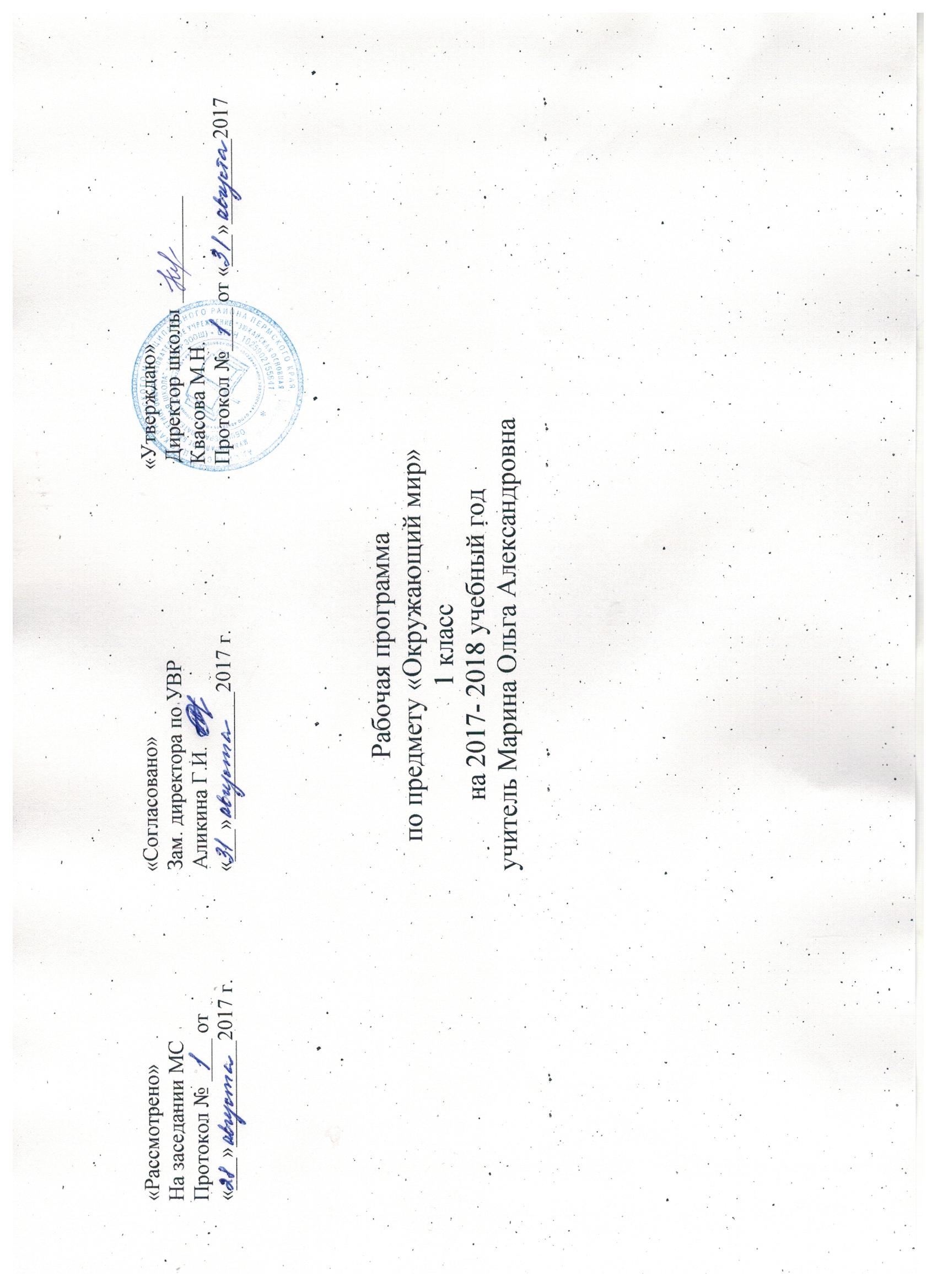 ПОЯСНИТЕЛЬНАЯ ЗАПИСКАПрограмма разработана на основе Федерального государственного стандарта второго поколения начального общего образования, базисного плана 2011 года, Примерной программы по окружающему миру, авторы программы А.А.Плешаков.Учебно – методический комплекс для учителя1.Школа России, Концепция и программы для начальных кассов в 2-х частях, М.: Просвещение, 2011 г.2.А.А. Плешаков. Окружающий мир. Программа и тематическое планирование, М.: Просвещение. 2011 г.3.Т.Н.Максимова  Поурочные разработки по курсу окружающий мир, М.: ВАКО, 2015 г.Учебно – методический комплекс для учащихся1.Учебник «Мир вокруг нас». В 2-х частях, автор А.А.Плешаков, М.: Просвещение, 2012 г.2.А.А.Плешаков «Зеленые страницы», М.: Просвещение,  2015 г.3.Рабочая тетрадь, в 2-х частях, М.: Просвещение,2015 г.Класс 1Курс рассчитан на 33 часа (2 часа в неделю, 66 часов за год)Образовательная технология: традиционная, образовательная модель – «Школа России»Цель изучение курса «Окружающий мир» в начальной школе – формирование целостной картины мира и осознание места в нем человека на основе единства рационально – научного  познания и эмоционально – ценностного осмысления ребенком личного опыта общения с людьми и природой, духовно – нравственное развитие и воспитание личности гражданина России в условиях культурного и конфессионального многообразия российского общества.Ценностные ориентиры содержания учебного предметаПрирода как одна из важнейших основ здоровой и гармоничной жизни человека и общества.Культура как процесс и результат человеческой жизнедеятельности во всем многообразии ее форм.Наука, как часть культуры, отражающая человеческое стремление к истине, к познанию закономерностей окружающего мира природы и социума.Искусство, как часть культуры, отражение духовного мира человека, выражающейся в любви к России, народу, малой родине, в осознании желания служить Отечеству.Социальная солидарность как признание свободы личной и национальной, обладание чувствами справедливости, милосердия, чести, достоинства по отношению к себе и к другим людям.Гражданственность как личная сопричастность идеям правового гос – ва, гражданского общества, свободы совести и вероисповедания, национально – культурного многообразия России и мира.Семья как основа духовно – нравственного развития и воспитания личности, залог преемственности культурно-ценностных традиций народов России от поколения к поколению и жизнеспособности российского общества.Труд и творчество как отличительные черты духовно и нравственно развитой личности.Традиционные российские религии и межконфессиональный диалог как основа духовно-нравственной консолидации российского общества.Здоровый образ жизни в единстве составляющих: здоровье физическое, психическое, духовно – и социально - нравственное.Нравственный выбор и ответственность человека в отношении к природе, историко – культурному наследию, к самому себе и окружающим людям.РЕЗУЛЬТАТЫ ИЗУЧЕНИЯ УЧЕБНОГО ПРЕДМЕТАЛичностными результатами изучения курса «Окружающий мир» являются:Осознание себя жителем планеты Земля, чувство ответственности за сохранение ее природы.Осознание себя членом общества и государства (самоопределение своей российской гражданской идентичности), желании участвовать в делах и событиях современной российской жизни.Осознание своей этнической и культурной принадлежности в контексте единого и целостного Отечества при всем разнообразии культур, национальностей, религий России.Уважительное отношение к иному мнению, истории и культуре других народов России.Уважение к истории и культуре всех народов Земли на основе понимания и принятия общечеловеческих ценностей.Расширение сферы социально-нравственных представлений, включающих в себя освоение социальной роли ученика, понимание образования как личностной ценности.Способность к адекватной самооценке с опорой на знание основных моральных норм, требующих для своего выполнения развития этических чувств, самостоятельности и личной ответственности за свои поступки в мире природы и социуме.Установка на безопасный здоровый образ жизни, умение оказывать доврачебную помощь себе и окружающим, умение  ориентироваться в мире профессий и мотивации к творческому труду.Метапредметными результатами курса «Окружающий мир» являются:Способность регулировать собственную деятельность, в том числе учебную деятельность, направленную на познание закономерностей мира природы, социальной действительности и внутренней жизни человека.Умение осуществлять информационный поиск для выполнения учебных задач, соблюдать нормы информационной избирательности, этики и этикета.Освоение правил и норм социокультурного взаимодействия со взрослыми и сверстниками в сообществах разного типа (класс, школа, семья, учреждения культуры в городе (селе) и др.).Способность работать с моделями изучаемых объектов и явлений окружающего мира.Предметными результатами курса «Окружающий мир» являются:Усвоение первоначальных сведений о сущности и особенностях объектов, процессов и явлений, характерных для природной и социальной деятельности (в пределах изученного)Сформированность целостного, социально-ориентированного взгляда на окружающий мир в его органичном единстве и разнообразии природы, народов, культур и религий.Владение базовым понятийным аппаратом, необходимым для получения дальнейшего образования в области естественно – научных и социально-гуманитарных дисциплин.Умение наблюдать, фиксировать, исследовать (измерять, сравнивать, классифицировать, ставить опыты, получать информацию из архивов, от окружающих людей, в информационном пространстве) явления окружающего мира, выделять характерные особенности природных и соц. объектов, описывать и характеризовать факты и события.Владение навыками устанавливать причинно-следственные связи в природе и социуме.Овладение основами экологической грамотности.Понимание роли и значение родного края в природе и историко-культурном наследии России, ее современной жизни.Понимание места своей семьи в прошлом и настоящем своего края, в истории и культуре России.Понимание особой роли России в мировой истории и культуре, знание национальных свершений, открытий, победПредмет «Окружающий мир» помогает ученику в формировании личностного восприятия, эмоционального, оценочного отношения к миру природы и культуры в их единстве, воспитывает духовно зрелых, активных граждан, способных оценивать свое место в окружающем мире и участвовать в созидательной деятельности на благо родной страны и планеты Земля.№ п\пНазвание темы урокаКол-во часовНаглядность, ЦОРХарактеристика деятельности учащихсяУУД1Вводный урок. Задавайте вопросы!1Мудрая Черепаха и Муравьишка Вопросик, шишки сосны и ели, детская зеленая кепка, овощи и фрукты, кукла, мяч, листья березы и клена.Научиться пользоваться условными обозначениями учебника, различать способы и средства познания окружающего мира, оценивать свои результаты на урокеПредметныеразличать средства познания окружающего мира.Обучающийся в совместной деятельности с учителем получит возможность научиться строить вопросительные предложения об окружающем мире.Познавательные УУД:ориентироваться в учебнике; получит возможность научиться пользоваться условными обозначениями.Коммуникативные УУД: вступать в учебный диалог, задавать вопросы с помощью учителя.Регулятивные УУД: оценивать результаты своей работы на уроке.Обучающийся получит возможность научиться принимать новый статус «ученика».2,3Экскурсия «Что такое наша школа?»2Научиться правильному поведению в раздевалке, столовой4Экскурсия «Что у нас на школьном дворе?»1Научиться следовать инструкциям поведения в библиотеке, актовом зале.5Экскурсия «Что мы знаем о правилах дорожного движения?» 1Соблюдать правила ДДЧТО И КТО?(19ч)ЧТО И КТО?(19ч)ЧТО И КТО?(19ч)ЧТО И КТО?(19ч)ЧТО И КТО?(19ч)ЧТО И КТО?(19ч)6Что такое Родина?1Различать государственную символику РФ, сравнивать и описывать герб и флаг России.Предметные- различать флаг и герб России;- узнавать некоторые достопримечательности столицы;- правильно переходить улицу;- различать изученные камни, растения, животных и созвездия;- сравнивать растения, животных, относить их к определенным группам;- использовать глобус для знакомства с формой нашей планеты;-изготовлять модели Солнца и созвездий. Познавательные Ориентироваться в своей системе знаний: отличать новое от уже известного с помощью учителя.Делать предварительный отбор источников информации: ориентироваться в учебнике (на развороте, в оглавлении).Добывать новые знания: находить ответы на вопросы, используя учебник, свой жизненный опыт и информацию, полученную на уроке, выполнять индивидуальные задания;Перерабатывать полученную информацию: делать выводы в результате совместной работы всего класса.Перерабатывать полученную Оценивать жизненные ситуации (поступки людей) с точки зрения общепринятых норм и ценностей: в предложенных ситуациях отмечать конкретные поступки, которые можно оценить как хорошие или плохие.Самостоятельно определять и высказывать самые простые общие для всех людей правила поведения (основы общечеловеческих нравственных ценностей). - определять с помощью атласа-определителя растения и животных;- описывать по плану дерево, рыбу, птицу.информацию: сравнивать и группировать предметы и их образы.Уметь передать мысль образом, моделью, рисунком – схемой.Преобразовывать информацию из одной формы в другую: подробно пересказывать небольшие тексты, называть их тему.Коммуникативные Доносить свою позицию до других: оформлять свою мысль в устной речи (на уровне предложения или небольшого текста).Слушать и понимать речь других.Участвовать в диалоге на уроке и в жизненных ситуациях.Совместно договариваться о правилах общения.Учиться выполнять различные роли в группе (лидера, исполнителя, критика; осваивать ролевые игры).Уметь работать в парах.Составлять небольшой рассказ на заданную тему.Регулятивные Определять и формулировать цель деятельности на уроке с помощью учителя.Проговаривать последовательность действий на уроке.Учиться высказывать свое предположение (версию) на основе работы с иллюстрацией учебника.Учиться работать по предложенному учителем плану.Учиться выстраивать проблемный Объяснять и оценивать конкретнее поступки как хорошие или плохие.Использовать основные формы приветствия, просьбы и т. д. в отношениях с другими людьми; выполнять правила поведения в общественных местах.Освоить роли ученика; формирование интереса к учению;В предложенных ситуациях, опираясь на общие для всех простые правила поведения, делать выбор, какой поступок совершить.диалог (ситуации), коллективное решение проблемных вопросов;Учиться отличать верно выполненное задание от неверного.Учиться совместно с учителем и другими учениками давать эмоциональную оценку деятельности класса на уроке.Учиться технологии оценивания образовательных достижений (учебных успехов).7Что мы знаем о народах России? Что мы знаем о Москве?1Различать некоторые народы России по национальным костюмам, описывать достопримечательности  столицыПредметные- различать флаг и герб России;- узнавать некоторые достопримечательности столицы;- правильно переходить улицу;- различать изученные камни, растения, животных и созвездия;- сравнивать растения, животных, относить их к определенным группам;- использовать глобус для знакомства с формой нашей планеты;-изготовлять модели Солнца и созвездий. Познавательные Ориентироваться в своей системе знаний: отличать новое от уже известного с помощью учителя.Делать предварительный отбор источников информации: ориентироваться в учебнике (на развороте, в оглавлении).Добывать новые знания: находить ответы на вопросы, используя учебник, свой жизненный опыт и информацию, полученную на уроке, выполнять индивидуальные задания;Перерабатывать полученную информацию: делать выводы в результате совместной работы всего класса.Перерабатывать полученную Оценивать жизненные ситуации (поступки людей) с точки зрения общепринятых норм и ценностей: в предложенных ситуациях отмечать конкретные поступки, которые можно оценить как хорошие или плохие.Самостоятельно определять и высказывать самые простые общие для всех людей правила поведения (основы общечеловеческих нравственных ценностей). - определять с помощью атласа-определителя растения и животных;- описывать по плану дерево, рыбу, птицу.информацию: сравнивать и группировать предметы и их образы.Уметь передать мысль образом, моделью, рисунком – схемой.Преобразовывать информацию из одной формы в другую: подробно пересказывать небольшие тексты, называть их тему.Коммуникативные Доносить свою позицию до других: оформлять свою мысль в устной речи (на уровне предложения или небольшого текста).Слушать и понимать речь других.Участвовать в диалоге на уроке и в жизненных ситуациях.Совместно договариваться о правилах общения.Учиться выполнять различные роли в группе (лидера, исполнителя, критика; осваивать ролевые игры).Уметь работать в парах.Составлять небольшой рассказ на заданную тему.Регулятивные Определять и формулировать цель деятельности на уроке с помощью учителя.Проговаривать последовательность действий на уроке.Учиться высказывать свое предположение (версию) на основе работы с иллюстрацией учебника.Учиться работать по предложенному учителем плану.Учиться выстраивать проблемный Объяснять и оценивать конкретнее поступки как хорошие или плохие.Использовать основные формы приветствия, просьбы и т. д. в отношениях с другими людьми; выполнять правила поведения в общественных местах.Освоить роли ученика; формирование интереса к учению;В предложенных ситуациях, опираясь на общие для всех простые правила поведения, делать выбор, какой поступок совершить.диалог (ситуации), коллективное решение проблемных вопросов;Учиться отличать верно выполненное задание от неверного.Учиться совместно с учителем и другими учениками давать эмоциональную оценку деятельности класса на уроке.Учиться технологии оценивания образовательных достижений (учебных успехов).8Проект «Моя малая Родина»1Фотографировать достопримечательности, интервьюировать членов своей семьи, составлять устный рассказ, выступать с подготовленными сообщениями, опираясь на фотографииПредметные- различать флаг и герб России;- узнавать некоторые достопримечательности столицы;- правильно переходить улицу;- различать изученные камни, растения, животных и созвездия;- сравнивать растения, животных, относить их к определенным группам;- использовать глобус для знакомства с формой нашей планеты;-изготовлять модели Солнца и созвездий. Познавательные Ориентироваться в своей системе знаний: отличать новое от уже известного с помощью учителя.Делать предварительный отбор источников информации: ориентироваться в учебнике (на развороте, в оглавлении).Добывать новые знания: находить ответы на вопросы, используя учебник, свой жизненный опыт и информацию, полученную на уроке, выполнять индивидуальные задания;Перерабатывать полученную информацию: делать выводы в результате совместной работы всего класса.Перерабатывать полученную Оценивать жизненные ситуации (поступки людей) с точки зрения общепринятых норм и ценностей: в предложенных ситуациях отмечать конкретные поступки, которые можно оценить как хорошие или плохие.Самостоятельно определять и высказывать самые простые общие для всех людей правила поведения (основы общечеловеческих нравственных ценностей). - определять с помощью атласа-определителя растения и животных;- описывать по плану дерево, рыбу, птицу.информацию: сравнивать и группировать предметы и их образы.Уметь передать мысль образом, моделью, рисунком – схемой.Преобразовывать информацию из одной формы в другую: подробно пересказывать небольшие тексты, называть их тему.Коммуникативные Доносить свою позицию до других: оформлять свою мысль в устной речи (на уровне предложения или небольшого текста).Слушать и понимать речь других.Участвовать в диалоге на уроке и в жизненных ситуациях.Совместно договариваться о правилах общения.Учиться выполнять различные роли в группе (лидера, исполнителя, критика; осваивать ролевые игры).Уметь работать в парах.Составлять небольшой рассказ на заданную тему.Регулятивные Определять и формулировать цель деятельности на уроке с помощью учителя.Проговаривать последовательность действий на уроке.Учиться высказывать свое предположение (версию) на основе работы с иллюстрацией учебника.Учиться работать по предложенному учителем плану.Учиться выстраивать проблемный Объяснять и оценивать конкретнее поступки как хорошие или плохие.Использовать основные формы приветствия, просьбы и т. д. в отношениях с другими людьми; выполнять правила поведения в общественных местах.Освоить роли ученика; формирование интереса к учению;В предложенных ситуациях, опираясь на общие для всех простые правила поведения, делать выбор, какой поступок совершить.диалог (ситуации), коллективное решение проблемных вопросов;Учиться отличать верно выполненное задание от неверного.Учиться совместно с учителем и другими учениками давать эмоциональную оценку деятельности класса на уроке.Учиться технологии оценивания образовательных достижений (учебных успехов).9Что у нас над головой?1Понимать учебную задачу урока и стремиться выполнять ее, наблюдать и сравнивать ночное и дневное небо, рассказывать о нем, Моделировать форму солнца, форму созвездий, находить на ночном небе ковш Большой Медведицы, проводить наблюдения за созвездиями, Луной, погодой (по заданиям Р.Т.). отвечать на итоговые вопросы и оценивать свои достижения Предметные- различать флаг и герб России;- узнавать некоторые достопримечательности столицы;- правильно переходить улицу;- различать изученные камни, растения, животных и созвездия;- сравнивать растения, животных, относить их к определенным группам;- использовать глобус для знакомства с формой нашей планеты;-изготовлять модели Солнца и созвездий. Познавательные Ориентироваться в своей системе знаний: отличать новое от уже известного с помощью учителя.Делать предварительный отбор источников информации: ориентироваться в учебнике (на развороте, в оглавлении).Добывать новые знания: находить ответы на вопросы, используя учебник, свой жизненный опыт и информацию, полученную на уроке, выполнять индивидуальные задания;Перерабатывать полученную информацию: делать выводы в результате совместной работы всего класса.Перерабатывать полученную Оценивать жизненные ситуации (поступки людей) с точки зрения общепринятых норм и ценностей: в предложенных ситуациях отмечать конкретные поступки, которые можно оценить как хорошие или плохие.Самостоятельно определять и высказывать самые простые общие для всех людей правила поведения (основы общечеловеческих нравственных ценностей). - определять с помощью атласа-определителя растения и животных;- описывать по плану дерево, рыбу, птицу.информацию: сравнивать и группировать предметы и их образы.Уметь передать мысль образом, моделью, рисунком – схемой.Преобразовывать информацию из одной формы в другую: подробно пересказывать небольшие тексты, называть их тему.Коммуникативные Доносить свою позицию до других: оформлять свою мысль в устной речи (на уровне предложения или небольшого текста).Слушать и понимать речь других.Участвовать в диалоге на уроке и в жизненных ситуациях.Совместно договариваться о правилах общения.Учиться выполнять различные роли в группе (лидера, исполнителя, критика; осваивать ролевые игры).Уметь работать в парах.Составлять небольшой рассказ на заданную тему.Регулятивные Определять и формулировать цель деятельности на уроке с помощью учителя.Проговаривать последовательность действий на уроке.Учиться высказывать свое предположение (версию) на основе работы с иллюстрацией учебника.Учиться работать по предложенному учителем плану.Учиться выстраивать проблемный Объяснять и оценивать конкретнее поступки как хорошие или плохие.Использовать основные формы приветствия, просьбы и т. д. в отношениях с другими людьми; выполнять правила поведения в общественных местах.Освоить роли ученика; формирование интереса к учению;В предложенных ситуациях, опираясь на общие для всех простые правила поведения, делать выбор, какой поступок совершить.диалог (ситуации), коллективное решение проблемных вопросов;Учиться отличать верно выполненное задание от неверного.Учиться совместно с учителем и другими учениками давать эмоциональную оценку деятельности класса на уроке.Учиться технологии оценивания образовательных достижений (учебных успехов).10Что у нас под ногами?1Понимать учебную задачу урока и стремиться выполнять ее, группировать объекты неживой природы (камешки) по разным признакам. Практ. раб.: определять образцы камней по фотографиям, рисункам атласа – определителя. Различать гранит, кремень, известняк. Использовать представленную информацию для получения новых знаний, осуществлять самопроверку. Отвечать на итоговые вопросы и оценивать свои достижения на уроке. Предметные- различать флаг и герб России;- узнавать некоторые достопримечательности столицы;- правильно переходить улицу;- различать изученные камни, растения, животных и созвездия;- сравнивать растения, животных, относить их к определенным группам;- использовать глобус для знакомства с формой нашей планеты;-изготовлять модели Солнца и созвездий. Познавательные Ориентироваться в своей системе знаний: отличать новое от уже известного с помощью учителя.Делать предварительный отбор источников информации: ориентироваться в учебнике (на развороте, в оглавлении).Добывать новые знания: находить ответы на вопросы, используя учебник, свой жизненный опыт и информацию, полученную на уроке, выполнять индивидуальные задания;Перерабатывать полученную информацию: делать выводы в результате совместной работы всего класса.Перерабатывать полученную Оценивать жизненные ситуации (поступки людей) с точки зрения общепринятых норм и ценностей: в предложенных ситуациях отмечать конкретные поступки, которые можно оценить как хорошие или плохие.Самостоятельно определять и высказывать самые простые общие для всех людей правила поведения (основы общечеловеческих нравственных ценностей). - определять с помощью атласа-определителя растения и животных;- описывать по плану дерево, рыбу, птицу.информацию: сравнивать и группировать предметы и их образы.Уметь передать мысль образом, моделью, рисунком – схемой.Преобразовывать информацию из одной формы в другую: подробно пересказывать небольшие тексты, называть их тему.Коммуникативные Доносить свою позицию до других: оформлять свою мысль в устной речи (на уровне предложения или небольшого текста).Слушать и понимать речь других.Участвовать в диалоге на уроке и в жизненных ситуациях.Совместно договариваться о правилах общения.Учиться выполнять различные роли в группе (лидера, исполнителя, критика; осваивать ролевые игры).Уметь работать в парах.Составлять небольшой рассказ на заданную тему.Регулятивные Определять и формулировать цель деятельности на уроке с помощью учителя.Проговаривать последовательность действий на уроке.Учиться высказывать свое предположение (версию) на основе работы с иллюстрацией учебника.Учиться работать по предложенному учителем плану.Учиться выстраивать проблемный Объяснять и оценивать конкретнее поступки как хорошие или плохие.Использовать основные формы приветствия, просьбы и т. д. в отношениях с другими людьми; выполнять правила поведения в общественных местах.Освоить роли ученика; формирование интереса к учению;В предложенных ситуациях, опираясь на общие для всех простые правила поведения, делать выбор, какой поступок совершить.диалог (ситуации), коллективное решение проблемных вопросов;Учиться отличать верно выполненное задание от неверного.Учиться совместно с учителем и другими учениками давать эмоциональную оценку деятельности класса на уроке.Учиться технологии оценивания образовательных достижений (учебных успехов).11Что общего у разных растений?1Различать части растенийПредметные- различать флаг и герб России;- узнавать некоторые достопримечательности столицы;- правильно переходить улицу;- различать изученные камни, растения, животных и созвездия;- сравнивать растения, животных, относить их к определенным группам;- использовать глобус для знакомства с формой нашей планеты;-изготовлять модели Солнца и созвездий. Познавательные Ориентироваться в своей системе знаний: отличать новое от уже известного с помощью учителя.Делать предварительный отбор источников информации: ориентироваться в учебнике (на развороте, в оглавлении).Добывать новые знания: находить ответы на вопросы, используя учебник, свой жизненный опыт и информацию, полученную на уроке, выполнять индивидуальные задания;Перерабатывать полученную информацию: делать выводы в результате совместной работы всего класса.Перерабатывать полученную Оценивать жизненные ситуации (поступки людей) с точки зрения общепринятых норм и ценностей: в предложенных ситуациях отмечать конкретные поступки, которые можно оценить как хорошие или плохие.Самостоятельно определять и высказывать самые простые общие для всех людей правила поведения (основы общечеловеческих нравственных ценностей). - определять с помощью атласа-определителя растения и животных;- описывать по плану дерево, рыбу, птицу.информацию: сравнивать и группировать предметы и их образы.Уметь передать мысль образом, моделью, рисунком – схемой.Преобразовывать информацию из одной формы в другую: подробно пересказывать небольшие тексты, называть их тему.Коммуникативные Доносить свою позицию до других: оформлять свою мысль в устной речи (на уровне предложения или небольшого текста).Слушать и понимать речь других.Участвовать в диалоге на уроке и в жизненных ситуациях.Совместно договариваться о правилах общения.Учиться выполнять различные роли в группе (лидера, исполнителя, критика; осваивать ролевые игры).Уметь работать в парах.Составлять небольшой рассказ на заданную тему.Регулятивные Определять и формулировать цель деятельности на уроке с помощью учителя.Проговаривать последовательность действий на уроке.Учиться высказывать свое предположение (версию) на основе работы с иллюстрацией учебника.Учиться работать по предложенному учителем плану.Учиться выстраивать проблемный Объяснять и оценивать конкретнее поступки как хорошие или плохие.Использовать основные формы приветствия, просьбы и т. д. в отношениях с другими людьми; выполнять правила поведения в общественных местах.Освоить роли ученика; формирование интереса к учению;В предложенных ситуациях, опираясь на общие для всех простые правила поведения, делать выбор, какой поступок совершить.диалог (ситуации), коллективное решение проблемных вопросов;Учиться отличать верно выполненное задание от неверного.Учиться совместно с учителем и другими учениками давать эмоциональную оценку деятельности класса на уроке.Учиться технологии оценивания образовательных достижений (учебных успехов).12Что растет на подоконнике?1Наблюдать комнатные растения школы и узнавать их по рисункам. Определять комнатные растения с помощью атласа- определителя, различать изученные растения, приводить примеры комнатных растений, рассказывать об особенностях любимого растения. Отвечать на итоговые вопросы и оценивать свои достижения на уроке.Предметные- различать флаг и герб России;- узнавать некоторые достопримечательности столицы;- правильно переходить улицу;- различать изученные камни, растения, животных и созвездия;- сравнивать растения, животных, относить их к определенным группам;- использовать глобус для знакомства с формой нашей планеты;-изготовлять модели Солнца и созвездий. Познавательные Ориентироваться в своей системе знаний: отличать новое от уже известного с помощью учителя.Делать предварительный отбор источников информации: ориентироваться в учебнике (на развороте, в оглавлении).Добывать новые знания: находить ответы на вопросы, используя учебник, свой жизненный опыт и информацию, полученную на уроке, выполнять индивидуальные задания;Перерабатывать полученную информацию: делать выводы в результате совместной работы всего класса.Перерабатывать полученную Оценивать жизненные ситуации (поступки людей) с точки зрения общепринятых норм и ценностей: в предложенных ситуациях отмечать конкретные поступки, которые можно оценить как хорошие или плохие.Самостоятельно определять и высказывать самые простые общие для всех людей правила поведения (основы общечеловеческих нравственных ценностей). - определять с помощью атласа-определителя растения и животных;- описывать по плану дерево, рыбу, птицу.информацию: сравнивать и группировать предметы и их образы.Уметь передать мысль образом, моделью, рисунком – схемой.Преобразовывать информацию из одной формы в другую: подробно пересказывать небольшие тексты, называть их тему.Коммуникативные Доносить свою позицию до других: оформлять свою мысль в устной речи (на уровне предложения или небольшого текста).Слушать и понимать речь других.Участвовать в диалоге на уроке и в жизненных ситуациях.Совместно договариваться о правилах общения.Учиться выполнять различные роли в группе (лидера, исполнителя, критика; осваивать ролевые игры).Уметь работать в парах.Составлять небольшой рассказ на заданную тему.Регулятивные Определять и формулировать цель деятельности на уроке с помощью учителя.Проговаривать последовательность действий на уроке.Учиться высказывать свое предположение (версию) на основе работы с иллюстрацией учебника.Учиться работать по предложенному учителем плану.Учиться выстраивать проблемный Объяснять и оценивать конкретнее поступки как хорошие или плохие.Использовать основные формы приветствия, просьбы и т. д. в отношениях с другими людьми; выполнять правила поведения в общественных местах.Освоить роли ученика; формирование интереса к учению;В предложенных ситуациях, опираясь на общие для всех простые правила поведения, делать выбор, какой поступок совершить.диалог (ситуации), коллективное решение проблемных вопросов;Учиться отличать верно выполненное задание от неверного.Учиться совместно с учителем и другими учениками давать эмоциональную оценку деятельности класса на уроке.Учиться технологии оценивания образовательных достижений (учебных успехов).13Что растет на клумбе?1Наблюдать растения клумбы и узнавать их по рисункам. Определять  растения клумбы  с помощью атласа- определителя, различать изученные растения по фотографиям, рассказывать об особенностях любимого цветка. Отвечать на итоговые вопросы и оценивать свои достижения на уроке.Предметные- различать флаг и герб России;- узнавать некоторые достопримечательности столицы;- правильно переходить улицу;- различать изученные камни, растения, животных и созвездия;- сравнивать растения, животных, относить их к определенным группам;- использовать глобус для знакомства с формой нашей планеты;-изготовлять модели Солнца и созвездий. Познавательные Ориентироваться в своей системе знаний: отличать новое от уже известного с помощью учителя.Делать предварительный отбор источников информации: ориентироваться в учебнике (на развороте, в оглавлении).Добывать новые знания: находить ответы на вопросы, используя учебник, свой жизненный опыт и информацию, полученную на уроке, выполнять индивидуальные задания;Перерабатывать полученную информацию: делать выводы в результате совместной работы всего класса.Перерабатывать полученную Оценивать жизненные ситуации (поступки людей) с точки зрения общепринятых норм и ценностей: в предложенных ситуациях отмечать конкретные поступки, которые можно оценить как хорошие или плохие.Самостоятельно определять и высказывать самые простые общие для всех людей правила поведения (основы общечеловеческих нравственных ценностей). - определять с помощью атласа-определителя растения и животных;- описывать по плану дерево, рыбу, птицу.информацию: сравнивать и группировать предметы и их образы.Уметь передать мысль образом, моделью, рисунком – схемой.Преобразовывать информацию из одной формы в другую: подробно пересказывать небольшие тексты, называть их тему.Коммуникативные Доносить свою позицию до других: оформлять свою мысль в устной речи (на уровне предложения или небольшого текста).Слушать и понимать речь других.Участвовать в диалоге на уроке и в жизненных ситуациях.Совместно договариваться о правилах общения.Учиться выполнять различные роли в группе (лидера, исполнителя, критика; осваивать ролевые игры).Уметь работать в парах.Составлять небольшой рассказ на заданную тему.Регулятивные Определять и формулировать цель деятельности на уроке с помощью учителя.Проговаривать последовательность действий на уроке.Учиться высказывать свое предположение (версию) на основе работы с иллюстрацией учебника.Учиться работать по предложенному учителем плану.Учиться выстраивать проблемный Объяснять и оценивать конкретнее поступки как хорошие или плохие.Использовать основные формы приветствия, просьбы и т. д. в отношениях с другими людьми; выполнять правила поведения в общественных местах.Освоить роли ученика; формирование интереса к учению;В предложенных ситуациях, опираясь на общие для всех простые правила поведения, делать выбор, какой поступок совершить.диалог (ситуации), коллективное решение проблемных вопросов;Учиться отличать верно выполненное задание от неверного.Учиться совместно с учителем и другими учениками давать эмоциональную оценку деятельности класса на уроке.Учиться технологии оценивания образовательных достижений (учебных успехов).14Что это за листья?1Наблюдать осенние изменения окраски листьев на деревьях. Узнавать листья в осеннем букете, в гербарии, на рисунках и фотографиях. Сравнивать и группировать листья по различным признакам. Определять деревья по листьям. Описывать  внешний вид листьев какого-либо дерева. Отвечать на итоговые вопросы и оценивать свои достижения на уроке.Предметные- различать флаг и герб России;- узнавать некоторые достопримечательности столицы;- правильно переходить улицу;- различать изученные камни, растения, животных и созвездия;- сравнивать растения, животных, относить их к определенным группам;- использовать глобус для знакомства с формой нашей планеты;-изготовлять модели Солнца и созвездий. Познавательные Ориентироваться в своей системе знаний: отличать новое от уже известного с помощью учителя.Делать предварительный отбор источников информации: ориентироваться в учебнике (на развороте, в оглавлении).Добывать новые знания: находить ответы на вопросы, используя учебник, свой жизненный опыт и информацию, полученную на уроке, выполнять индивидуальные задания;Перерабатывать полученную информацию: делать выводы в результате совместной работы всего класса.Перерабатывать полученную Оценивать жизненные ситуации (поступки людей) с точки зрения общепринятых норм и ценностей: в предложенных ситуациях отмечать конкретные поступки, которые можно оценить как хорошие или плохие.Самостоятельно определять и высказывать самые простые общие для всех людей правила поведения (основы общечеловеческих нравственных ценностей). - определять с помощью атласа-определителя растения и животных;- описывать по плану дерево, рыбу, птицу.информацию: сравнивать и группировать предметы и их образы.Уметь передать мысль образом, моделью, рисунком – схемой.Преобразовывать информацию из одной формы в другую: подробно пересказывать небольшие тексты, называть их тему.Коммуникативные Доносить свою позицию до других: оформлять свою мысль в устной речи (на уровне предложения или небольшого текста).Слушать и понимать речь других.Участвовать в диалоге на уроке и в жизненных ситуациях.Совместно договариваться о правилах общения.Учиться выполнять различные роли в группе (лидера, исполнителя, критика; осваивать ролевые игры).Уметь работать в парах.Составлять небольшой рассказ на заданную тему.Регулятивные Определять и формулировать цель деятельности на уроке с помощью учителя.Проговаривать последовательность действий на уроке.Учиться высказывать свое предположение (версию) на основе работы с иллюстрацией учебника.Учиться работать по предложенному учителем плану.Учиться выстраивать проблемный Объяснять и оценивать конкретнее поступки как хорошие или плохие.Использовать основные формы приветствия, просьбы и т. д. в отношениях с другими людьми; выполнять правила поведения в общественных местах.Освоить роли ученика; формирование интереса к учению;В предложенных ситуациях, опираясь на общие для всех простые правила поведения, делать выбор, какой поступок совершить.диалог (ситуации), коллективное решение проблемных вопросов;Учиться отличать верно выполненное задание от неверного.Учиться совместно с учителем и другими учениками давать эмоциональную оценку деятельности класса на уроке.Учиться технологии оценивания образовательных достижений (учебных успехов).15Что такое хвоинки?1Веточки  хвойных деревьевРазличать лиственные и хвойные деревья, определять деревья с помощью атласа – опред. Сравнивать ель и сосну, описывать дерево по плану, отвечать на итоговые вопросы  и оценивать свои достижения.Предметные- различать флаг и герб России;- узнавать некоторые достопримечательности столицы;- правильно переходить улицу;- различать изученные камни, растения, животных и созвездия;- сравнивать растения, животных, относить их к определенным группам;- использовать глобус для знакомства с формой нашей планеты;-изготовлять модели Солнца и созвездий. Познавательные Ориентироваться в своей системе знаний: отличать новое от уже известного с помощью учителя.Делать предварительный отбор источников информации: ориентироваться в учебнике (на развороте, в оглавлении).Добывать новые знания: находить ответы на вопросы, используя учебник, свой жизненный опыт и информацию, полученную на уроке, выполнять индивидуальные задания;Перерабатывать полученную информацию: делать выводы в результате совместной работы всего класса.Перерабатывать полученную Оценивать жизненные ситуации (поступки людей) с точки зрения общепринятых норм и ценностей: в предложенных ситуациях отмечать конкретные поступки, которые можно оценить как хорошие или плохие.Самостоятельно определять и высказывать самые простые общие для всех людей правила поведения (основы общечеловеческих нравственных ценностей). - определять с помощью атласа-определителя растения и животных;- описывать по плану дерево, рыбу, птицу.информацию: сравнивать и группировать предметы и их образы.Уметь передать мысль образом, моделью, рисунком – схемой.Преобразовывать информацию из одной формы в другую: подробно пересказывать небольшие тексты, называть их тему.Коммуникативные Доносить свою позицию до других: оформлять свою мысль в устной речи (на уровне предложения или небольшого текста).Слушать и понимать речь других.Участвовать в диалоге на уроке и в жизненных ситуациях.Совместно договариваться о правилах общения.Учиться выполнять различные роли в группе (лидера, исполнителя, критика; осваивать ролевые игры).Уметь работать в парах.Составлять небольшой рассказ на заданную тему.Регулятивные Определять и формулировать цель деятельности на уроке с помощью учителя.Проговаривать последовательность действий на уроке.Учиться высказывать свое предположение (версию) на основе работы с иллюстрацией учебника.Учиться работать по предложенному учителем плану.Учиться выстраивать проблемный Объяснять и оценивать конкретнее поступки как хорошие или плохие.Использовать основные формы приветствия, просьбы и т. д. в отношениях с другими людьми; выполнять правила поведения в общественных местах.Освоить роли ученика; формирование интереса к учению;В предложенных ситуациях, опираясь на общие для всех простые правила поведения, делать выбор, какой поступок совершить.диалог (ситуации), коллективное решение проблемных вопросов;Учиться отличать верно выполненное задание от неверного.Учиться совместно с учителем и другими учениками давать эмоциональную оценку деятельности класса на уроке.Учиться технологии оценивания образовательных достижений (учебных успехов).16Кто такие насекомые?1Насекомые из гербарияРассматривать иллюстрации учебника, извлекать из них информацию о строении насекомых, сравнивать части тела различных насекомых на рисунке, определять насекомых,  осуществлять самопроверку, приводить примеры насекомых, сочинять и рассказывать сказочные истории по рисункам.Предметные- различать флаг и герб России;- узнавать некоторые достопримечательности столицы;- правильно переходить улицу;- различать изученные камни, растения, животных и созвездия;- сравнивать растения, животных, относить их к определенным группам;- использовать глобус для знакомства с формой нашей планеты;-изготовлять модели Солнца и созвездий. Познавательные Ориентироваться в своей системе знаний: отличать новое от уже известного с помощью учителя.Делать предварительный отбор источников информации: ориентироваться в учебнике (на развороте, в оглавлении).Добывать новые знания: находить ответы на вопросы, используя учебник, свой жизненный опыт и информацию, полученную на уроке, выполнять индивидуальные задания;Перерабатывать полученную информацию: делать выводы в результате совместной работы всего класса.Перерабатывать полученную Оценивать жизненные ситуации (поступки людей) с точки зрения общепринятых норм и ценностей: в предложенных ситуациях отмечать конкретные поступки, которые можно оценить как хорошие или плохие.Самостоятельно определять и высказывать самые простые общие для всех людей правила поведения (основы общечеловеческих нравственных ценностей). - определять с помощью атласа-определителя растения и животных;- описывать по плану дерево, рыбу, птицу.информацию: сравнивать и группировать предметы и их образы.Уметь передать мысль образом, моделью, рисунком – схемой.Преобразовывать информацию из одной формы в другую: подробно пересказывать небольшие тексты, называть их тему.Коммуникативные Доносить свою позицию до других: оформлять свою мысль в устной речи (на уровне предложения или небольшого текста).Слушать и понимать речь других.Участвовать в диалоге на уроке и в жизненных ситуациях.Совместно договариваться о правилах общения.Учиться выполнять различные роли в группе (лидера, исполнителя, критика; осваивать ролевые игры).Уметь работать в парах.Составлять небольшой рассказ на заданную тему.Регулятивные Определять и формулировать цель деятельности на уроке с помощью учителя.Проговаривать последовательность действий на уроке.Учиться высказывать свое предположение (версию) на основе работы с иллюстрацией учебника.Учиться работать по предложенному учителем плану.Учиться выстраивать проблемный Объяснять и оценивать конкретнее поступки как хорошие или плохие.Использовать основные формы приветствия, просьбы и т. д. в отношениях с другими людьми; выполнять правила поведения в общественных местах.Освоить роли ученика; формирование интереса к учению;В предложенных ситуациях, опираясь на общие для всех простые правила поведения, делать выбор, какой поступок совершить.диалог (ситуации), коллективное решение проблемных вопросов;Учиться отличать верно выполненное задание от неверного.Учиться совместно с учителем и другими учениками давать эмоциональную оценку деятельности класса на уроке.Учиться технологии оценивания образовательных достижений (учебных успехов).17Кто такие рыбы?1Иллюстрации разных рыбРассматривать иллюстрации учебника, извлекать из них информацию о рыбах, моделировать строение чешуи рыбы с помощью монет или кружочков из фольгиПредметные- различать флаг и герб России;- узнавать некоторые достопримечательности столицы;- правильно переходить улицу;- различать изученные камни, растения, животных и созвездия;- сравнивать растения, животных, относить их к определенным группам;- использовать глобус для знакомства с формой нашей планеты;-изготовлять модели Солнца и созвездий. Познавательные Ориентироваться в своей системе знаний: отличать новое от уже известного с помощью учителя.Делать предварительный отбор источников информации: ориентироваться в учебнике (на развороте, в оглавлении).Добывать новые знания: находить ответы на вопросы, используя учебник, свой жизненный опыт и информацию, полученную на уроке, выполнять индивидуальные задания;Перерабатывать полученную информацию: делать выводы в результате совместной работы всего класса.Перерабатывать полученную Оценивать жизненные ситуации (поступки людей) с точки зрения общепринятых норм и ценностей: в предложенных ситуациях отмечать конкретные поступки, которые можно оценить как хорошие или плохие.Самостоятельно определять и высказывать самые простые общие для всех людей правила поведения (основы общечеловеческих нравственных ценностей). - определять с помощью атласа-определителя растения и животных;- описывать по плану дерево, рыбу, птицу.информацию: сравнивать и группировать предметы и их образы.Уметь передать мысль образом, моделью, рисунком – схемой.Преобразовывать информацию из одной формы в другую: подробно пересказывать небольшие тексты, называть их тему.Коммуникативные Доносить свою позицию до других: оформлять свою мысль в устной речи (на уровне предложения или небольшого текста).Слушать и понимать речь других.Участвовать в диалоге на уроке и в жизненных ситуациях.Совместно договариваться о правилах общения.Учиться выполнять различные роли в группе (лидера, исполнителя, критика; осваивать ролевые игры).Уметь работать в парах.Составлять небольшой рассказ на заданную тему.Регулятивные Определять и формулировать цель деятельности на уроке с помощью учителя.Проговаривать последовательность действий на уроке.Учиться высказывать свое предположение (версию) на основе работы с иллюстрацией учебника.Учиться работать по предложенному учителем плану.Учиться выстраивать проблемный Объяснять и оценивать конкретнее поступки как хорошие или плохие.Использовать основные формы приветствия, просьбы и т. д. в отношениях с другими людьми; выполнять правила поведения в общественных местах.Освоить роли ученика; формирование интереса к учению;В предложенных ситуациях, опираясь на общие для всех простые правила поведения, делать выбор, какой поступок совершить.диалог (ситуации), коллективное решение проблемных вопросов;Учиться отличать верно выполненное задание от неверного.Учиться совместно с учителем и другими учениками давать эмоциональную оценку деятельности класса на уроке.Учиться технологии оценивания образовательных достижений (учебных успехов).18Кто такие птицы?1Иллюстрации разных птицРассматривать иллюстрации учебника, извлекать из них информацию о птицах, исследовать строение пера птицы, узнавать птиц на рисунке,  определять птиц с помощью атласа, проводить самопроверку,  описывать птиц по плану, сочинять и рассказывать сказочные истории по рисункамПредметные- различать флаг и герб России;- узнавать некоторые достопримечательности столицы;- правильно переходить улицу;- различать изученные камни, растения, животных и созвездия;- сравнивать растения, животных, относить их к определенным группам;- использовать глобус для знакомства с формой нашей планеты;-изготовлять модели Солнца и созвездий. Познавательные Ориентироваться в своей системе знаний: отличать новое от уже известного с помощью учителя.Делать предварительный отбор источников информации: ориентироваться в учебнике (на развороте, в оглавлении).Добывать новые знания: находить ответы на вопросы, используя учебник, свой жизненный опыт и информацию, полученную на уроке, выполнять индивидуальные задания;Перерабатывать полученную информацию: делать выводы в результате совместной работы всего класса.Перерабатывать полученную Оценивать жизненные ситуации (поступки людей) с точки зрения общепринятых норм и ценностей: в предложенных ситуациях отмечать конкретные поступки, которые можно оценить как хорошие или плохие.Самостоятельно определять и высказывать самые простые общие для всех людей правила поведения (основы общечеловеческих нравственных ценностей). - определять с помощью атласа-определителя растения и животных;- описывать по плану дерево, рыбу, птицу.информацию: сравнивать и группировать предметы и их образы.Уметь передать мысль образом, моделью, рисунком – схемой.Преобразовывать информацию из одной формы в другую: подробно пересказывать небольшие тексты, называть их тему.Коммуникативные Доносить свою позицию до других: оформлять свою мысль в устной речи (на уровне предложения или небольшого текста).Слушать и понимать речь других.Участвовать в диалоге на уроке и в жизненных ситуациях.Совместно договариваться о правилах общения.Учиться выполнять различные роли в группе (лидера, исполнителя, критика; осваивать ролевые игры).Уметь работать в парах.Составлять небольшой рассказ на заданную тему.Регулятивные Определять и формулировать цель деятельности на уроке с помощью учителя.Проговаривать последовательность действий на уроке.Учиться высказывать свое предположение (версию) на основе работы с иллюстрацией учебника.Учиться работать по предложенному учителем плану.Учиться выстраивать проблемный Объяснять и оценивать конкретнее поступки как хорошие или плохие.Использовать основные формы приветствия, просьбы и т. д. в отношениях с другими людьми; выполнять правила поведения в общественных местах.Освоить роли ученика; формирование интереса к учению;В предложенных ситуациях, опираясь на общие для всех простые правила поведения, делать выбор, какой поступок совершить.диалог (ситуации), коллективное решение проблемных вопросов;Учиться отличать верно выполненное задание от неверного.Учиться совместно с учителем и другими учениками давать эмоциональную оценку деятельности класса на уроке.Учиться технологии оценивания образовательных достижений (учебных успехов).19Кто такие звери?1Иллюстрации разных зверейРассматривать иллюстрации учебника, извлекать из них информацию о зверях, исследовать строение шерсти зверей, узнавать зверей на рисунке,  определять зверей с помощью атласа – определяя, проводить самопроверку,  устанавливать связь между строением тела зверя и его образом жизни.Предметные- различать флаг и герб России;- узнавать некоторые достопримечательности столицы;- правильно переходить улицу;- различать изученные камни, растения, животных и созвездия;- сравнивать растения, животных, относить их к определенным группам;- использовать глобус для знакомства с формой нашей планеты;-изготовлять модели Солнца и созвездий. Познавательные Ориентироваться в своей системе знаний: отличать новое от уже известного с помощью учителя.Делать предварительный отбор источников информации: ориентироваться в учебнике (на развороте, в оглавлении).Добывать новые знания: находить ответы на вопросы, используя учебник, свой жизненный опыт и информацию, полученную на уроке, выполнять индивидуальные задания;Перерабатывать полученную информацию: делать выводы в результате совместной работы всего класса.Перерабатывать полученную Оценивать жизненные ситуации (поступки людей) с точки зрения общепринятых норм и ценностей: в предложенных ситуациях отмечать конкретные поступки, которые можно оценить как хорошие или плохие.Самостоятельно определять и высказывать самые простые общие для всех людей правила поведения (основы общечеловеческих нравственных ценностей). - определять с помощью атласа-определителя растения и животных;- описывать по плану дерево, рыбу, птицу.информацию: сравнивать и группировать предметы и их образы.Уметь передать мысль образом, моделью, рисунком – схемой.Преобразовывать информацию из одной формы в другую: подробно пересказывать небольшие тексты, называть их тему.Коммуникативные Доносить свою позицию до других: оформлять свою мысль в устной речи (на уровне предложения или небольшого текста).Слушать и понимать речь других.Участвовать в диалоге на уроке и в жизненных ситуациях.Совместно договариваться о правилах общения.Учиться выполнять различные роли в группе (лидера, исполнителя, критика; осваивать ролевые игры).Уметь работать в парах.Составлять небольшой рассказ на заданную тему.Регулятивные Определять и формулировать цель деятельности на уроке с помощью учителя.Проговаривать последовательность действий на уроке.Учиться высказывать свое предположение (версию) на основе работы с иллюстрацией учебника.Учиться работать по предложенному учителем плану.Учиться выстраивать проблемный Объяснять и оценивать конкретнее поступки как хорошие или плохие.Использовать основные формы приветствия, просьбы и т. д. в отношениях с другими людьми; выполнять правила поведения в общественных местах.Освоить роли ученика; формирование интереса к учению;В предложенных ситуациях, опираясь на общие для всех простые правила поведения, делать выбор, какой поступок совершить.диалог (ситуации), коллективное решение проблемных вопросов;Учиться отличать верно выполненное задание от неверного.Учиться совместно с учителем и другими учениками давать эмоциональную оценку деятельности класса на уроке.Учиться технологии оценивания образовательных достижений (учебных успехов).20Что окружает нас дома?1Характеризовать назначение бытовых предметов, находить на рисунке предметы определенных групп, группировать предметы домашнего обихода, проводить взаимопроверку, проводить примеры предметов разных групп. Предметные- различать флаг и герб России;- узнавать некоторые достопримечательности столицы;- правильно переходить улицу;- различать изученные камни, растения, животных и созвездия;- сравнивать растения, животных, относить их к определенным группам;- использовать глобус для знакомства с формой нашей планеты;-изготовлять модели Солнца и созвездий. Познавательные Ориентироваться в своей системе знаний: отличать новое от уже известного с помощью учителя.Делать предварительный отбор источников информации: ориентироваться в учебнике (на развороте, в оглавлении).Добывать новые знания: находить ответы на вопросы, используя учебник, свой жизненный опыт и информацию, полученную на уроке, выполнять индивидуальные задания;Перерабатывать полученную информацию: делать выводы в результате совместной работы всего класса.Перерабатывать полученную Оценивать жизненные ситуации (поступки людей) с точки зрения общепринятых норм и ценностей: в предложенных ситуациях отмечать конкретные поступки, которые можно оценить как хорошие или плохие.Самостоятельно определять и высказывать самые простые общие для всех людей правила поведения (основы общечеловеческих нравственных ценностей). - определять с помощью атласа-определителя растения и животных;- описывать по плану дерево, рыбу, птицу.информацию: сравнивать и группировать предметы и их образы.Уметь передать мысль образом, моделью, рисунком – схемой.Преобразовывать информацию из одной формы в другую: подробно пересказывать небольшие тексты, называть их тему.Коммуникативные Доносить свою позицию до других: оформлять свою мысль в устной речи (на уровне предложения или небольшого текста).Слушать и понимать речь других.Участвовать в диалоге на уроке и в жизненных ситуациях.Совместно договариваться о правилах общения.Учиться выполнять различные роли в группе (лидера, исполнителя, критика; осваивать ролевые игры).Уметь работать в парах.Составлять небольшой рассказ на заданную тему.Регулятивные Определять и формулировать цель деятельности на уроке с помощью учителя.Проговаривать последовательность действий на уроке.Учиться высказывать свое предположение (версию) на основе работы с иллюстрацией учебника.Учиться работать по предложенному учителем плану.Учиться выстраивать проблемный Объяснять и оценивать конкретнее поступки как хорошие или плохие.Использовать основные формы приветствия, просьбы и т. д. в отношениях с другими людьми; выполнять правила поведения в общественных местах.Освоить роли ученика; формирование интереса к учению;В предложенных ситуациях, опираясь на общие для всех простые правила поведения, делать выбор, какой поступок совершить.диалог (ситуации), коллективное решение проблемных вопросов;Учиться отличать верно выполненное задание от неверного.Учиться совместно с учителем и другими учениками давать эмоциональную оценку деятельности класса на уроке.Учиться технологии оценивания образовательных достижений (учебных успехов).21Что умеет компьютер?1компьютерОпределять составные части компьютера. Характеризовать назначение частей компьютера, сравнивать компьютер и ноутбук, рассказывать о возможностях компьютера, обсуждать значение компьютера в нашей жизни, моделировать устройство компьютера, соблюдать правила безопасного обращения с компьютером.Предметные- различать флаг и герб России;- узнавать некоторые достопримечательности столицы;- правильно переходить улицу;- различать изученные камни, растения, животных и созвездия;- сравнивать растения, животных, относить их к определенным группам;- использовать глобус для знакомства с формой нашей планеты;-изготовлять модели Солнца и созвездий. Познавательные Ориентироваться в своей системе знаний: отличать новое от уже известного с помощью учителя.Делать предварительный отбор источников информации: ориентироваться в учебнике (на развороте, в оглавлении).Добывать новые знания: находить ответы на вопросы, используя учебник, свой жизненный опыт и информацию, полученную на уроке, выполнять индивидуальные задания;Перерабатывать полученную информацию: делать выводы в результате совместной работы всего класса.Перерабатывать полученную Оценивать жизненные ситуации (поступки людей) с точки зрения общепринятых норм и ценностей: в предложенных ситуациях отмечать конкретные поступки, которые можно оценить как хорошие или плохие.Самостоятельно определять и высказывать самые простые общие для всех людей правила поведения (основы общечеловеческих нравственных ценностей). - определять с помощью атласа-определителя растения и животных;- описывать по плану дерево, рыбу, птицу.информацию: сравнивать и группировать предметы и их образы.Уметь передать мысль образом, моделью, рисунком – схемой.Преобразовывать информацию из одной формы в другую: подробно пересказывать небольшие тексты, называть их тему.Коммуникативные Доносить свою позицию до других: оформлять свою мысль в устной речи (на уровне предложения или небольшого текста).Слушать и понимать речь других.Участвовать в диалоге на уроке и в жизненных ситуациях.Совместно договариваться о правилах общения.Учиться выполнять различные роли в группе (лидера, исполнителя, критика; осваивать ролевые игры).Уметь работать в парах.Составлять небольшой рассказ на заданную тему.Регулятивные Определять и формулировать цель деятельности на уроке с помощью учителя.Проговаривать последовательность действий на уроке.Учиться высказывать свое предположение (версию) на основе работы с иллюстрацией учебника.Учиться работать по предложенному учителем плану.Учиться выстраивать проблемный Объяснять и оценивать конкретнее поступки как хорошие или плохие.Использовать основные формы приветствия, просьбы и т. д. в отношениях с другими людьми; выполнять правила поведения в общественных местах.Освоить роли ученика; формирование интереса к учению;В предложенных ситуациях, опираясь на общие для всех простые правила поведения, делать выбор, какой поступок совершить.диалог (ситуации), коллективное решение проблемных вопросов;Учиться отличать верно выполненное задание от неверного.Учиться совместно с учителем и другими учениками давать эмоциональную оценку деятельности класса на уроке.Учиться технологии оценивания образовательных достижений (учебных успехов).22Что вокруг нас может быть опасным?1Выявлять опасные предметы домашнего обихода. Характеризовать опасность бытовых предметов, формулировать правила перехода  улицу, проводить самопроверку, моделировать устройство светофора, оценивать свое обращение с предметами дом. обихода и поведение на дороге. Сочинять и рассказывать сказку по рисункам учебника.Предметные- различать флаг и герб России;- узнавать некоторые достопримечательности столицы;- правильно переходить улицу;- различать изученные камни, растения, животных и созвездия;- сравнивать растения, животных, относить их к определенным группам;- использовать глобус для знакомства с формой нашей планеты;-изготовлять модели Солнца и созвездий. Познавательные Ориентироваться в своей системе знаний: отличать новое от уже известного с помощью учителя.Делать предварительный отбор источников информации: ориентироваться в учебнике (на развороте, в оглавлении).Добывать новые знания: находить ответы на вопросы, используя учебник, свой жизненный опыт и информацию, полученную на уроке, выполнять индивидуальные задания;Перерабатывать полученную информацию: делать выводы в результате совместной работы всего класса.Перерабатывать полученную Оценивать жизненные ситуации (поступки людей) с точки зрения общепринятых норм и ценностей: в предложенных ситуациях отмечать конкретные поступки, которые можно оценить как хорошие или плохие.Самостоятельно определять и высказывать самые простые общие для всех людей правила поведения (основы общечеловеческих нравственных ценностей). - определять с помощью атласа-определителя растения и животных;- описывать по плану дерево, рыбу, птицу.информацию: сравнивать и группировать предметы и их образы.Уметь передать мысль образом, моделью, рисунком – схемой.Преобразовывать информацию из одной формы в другую: подробно пересказывать небольшие тексты, называть их тему.Коммуникативные Доносить свою позицию до других: оформлять свою мысль в устной речи (на уровне предложения или небольшого текста).Слушать и понимать речь других.Участвовать в диалоге на уроке и в жизненных ситуациях.Совместно договариваться о правилах общения.Учиться выполнять различные роли в группе (лидера, исполнителя, критика; осваивать ролевые игры).Уметь работать в парах.Составлять небольшой рассказ на заданную тему.Регулятивные Определять и формулировать цель деятельности на уроке с помощью учителя.Проговаривать последовательность действий на уроке.Учиться высказывать свое предположение (версию) на основе работы с иллюстрацией учебника.Учиться работать по предложенному учителем плану.Учиться выстраивать проблемный Объяснять и оценивать конкретнее поступки как хорошие или плохие.Использовать основные формы приветствия, просьбы и т. д. в отношениях с другими людьми; выполнять правила поведения в общественных местах.Освоить роли ученика; формирование интереса к учению;В предложенных ситуациях, опираясь на общие для всех простые правила поведения, делать выбор, какой поступок совершить.диалог (ситуации), коллективное решение проблемных вопросов;Учиться отличать верно выполненное задание от неверного.Учиться совместно с учителем и другими учениками давать эмоциональную оценку деятельности класса на уроке.Учиться технологии оценивания образовательных достижений (учебных успехов).23На что похожа наша планета?1Модель Земли глобусаИспользовать глобус для знакомства с формой нашей планеты, рассматривать рисунки-схемы и объяснять особенности движения Земли. Моделировать форму Земли.Предметные- различать флаг и герб России;- узнавать некоторые достопримечательности столицы;- правильно переходить улицу;- различать изученные камни, растения, животных и созвездия;- сравнивать растения, животных, относить их к определенным группам;- использовать глобус для знакомства с формой нашей планеты;-изготовлять модели Солнца и созвездий. Познавательные Ориентироваться в своей системе знаний: отличать новое от уже известного с помощью учителя.Делать предварительный отбор источников информации: ориентироваться в учебнике (на развороте, в оглавлении).Добывать новые знания: находить ответы на вопросы, используя учебник, свой жизненный опыт и информацию, полученную на уроке, выполнять индивидуальные задания;Перерабатывать полученную информацию: делать выводы в результате совместной работы всего класса.Перерабатывать полученную Оценивать жизненные ситуации (поступки людей) с точки зрения общепринятых норм и ценностей: в предложенных ситуациях отмечать конкретные поступки, которые можно оценить как хорошие или плохие.Самостоятельно определять и высказывать самые простые общие для всех людей правила поведения (основы общечеловеческих нравственных ценностей). - определять с помощью атласа-определителя растения и животных;- описывать по плану дерево, рыбу, птицу.информацию: сравнивать и группировать предметы и их образы.Уметь передать мысль образом, моделью, рисунком – схемой.Преобразовывать информацию из одной формы в другую: подробно пересказывать небольшие тексты, называть их тему.Коммуникативные Доносить свою позицию до других: оформлять свою мысль в устной речи (на уровне предложения или небольшого текста).Слушать и понимать речь других.Участвовать в диалоге на уроке и в жизненных ситуациях.Совместно договариваться о правилах общения.Учиться выполнять различные роли в группе (лидера, исполнителя, критика; осваивать ролевые игры).Уметь работать в парах.Составлять небольшой рассказ на заданную тему.Регулятивные Определять и формулировать цель деятельности на уроке с помощью учителя.Проговаривать последовательность действий на уроке.Учиться высказывать свое предположение (версию) на основе работы с иллюстрацией учебника.Учиться работать по предложенному учителем плану.Учиться выстраивать проблемный Объяснять и оценивать конкретнее поступки как хорошие или плохие.Использовать основные формы приветствия, просьбы и т. д. в отношениях с другими людьми; выполнять правила поведения в общественных местах.Освоить роли ученика; формирование интереса к учению;В предложенных ситуациях, опираясь на общие для всех простые правила поведения, делать выбор, какой поступок совершить.диалог (ситуации), коллективное решение проблемных вопросов;Учиться отличать верно выполненное задание от неверного.Учиться совместно с учителем и другими учениками давать эмоциональную оценку деятельности класса на уроке.Учиться технологии оценивания образовательных достижений (учебных успехов).24Проверим себя и оценим свои достижения по разделу «Что и кто?» Презентация проекта «Моя малая родина».1Флаг, герб и слова гимнаНаучатся выступать с подготовленными сообщениями и иллюстрировать их.КАК, ОТКУДА И КУДА?(12ч)КАК, ОТКУДА И КУДА?(12ч)КАК, ОТКУДА И КУДА?(12ч)КАК, ОТКУДА И КУДА?(12ч)КАК, ОТКУДА И КУДА?(12ч)КАК, ОТКУДА И КУДА?(12ч)25Как живет семья? Проект «Моя семья».1Цветные карандашиНаучатся называть ФИО своих членов семьи, рассказывать об интересных событиях в жизни своей семьи, оценивать значение семьи для человека и обществаПредметные- называть по именам, отчествам и фамилиям членов своей семьи;- правильно обращаться с электричеством;- сравнивать реку и море;- раздельно собирать мусор;Обучающийся в совместной деятельности с учителем получит возможность научиться:- проводить опыты с водой, снегом и льдом;- ухаживать за комнатными растениями и животными живого уголка;-мастерить кормушки и подкармливать птиц.Познавательные Ориентироваться в своей системе знаний: отличать новое от уже известного с помощью учителя.Делать предварительный отбор источников информации: ориентироваться в учебнике (на развороте, в оглавлении).Добывать новые знания: находить ответы на вопросы, используя учебник, свой жизненный опыт и информацию, полученную на уроке, выполнять индивидуальные задания;Перерабатывать полученную информацию: делать выводы в результате совместной работы всего класса.Перерабатывать полученную информацию: сравнивать и группировать предметы и их образы.Уметь передать мысль образом, моделью, рисунком – схемой.Преобразовывать информацию из одной формы в другую: подробно переска-зывать небольшие тексты, называть их тему.Коммуникативные Доносить свою позицию до других: оформлять свою мысль в устной речи (на уровне предложения или небольшоготекста).Слушать и понимать речь других.Участвовать в диалоге на уроке и в жизненных ситуациях.Совместно договариваться о правилах общения и поведения в школе и следовать им (основные формы приветствия, просьбы, благодарности, извинения, прощания; культура поведения в общественных местах).Учиться выполнять различные роли в группе (лидера, исполнителя, критика; осваивать ролевые игры). Работать в группах и парах.Составлять небольшой рассказ на заданную тему.Регулятивные Проговаривать последовательность действий на уроке.Учиться высказывать свое предположение (версию) на основе работы с иллюстрацией учебника.Учиться работать по предложенному учителем плану.Учиться выстраивать проблемный диалог (ситуации), коллективное решение проблемных вопросов;Учиться отличать верно выполненное задание от неверного.Учиться совместно с учителем и другими учениками давать эмоциональную оценку деятельности класса на уроке.Учиться технологии оценивания образовательных достижений (учебных успехов).ЛичностныеЗнать домашний адрес, имена и отчества родителей. Проявлять уважение к своей семье,родственникам, любовь к родителям.Оценивать жизненные ситуации (поступки людей) с точки зрения общепринятых норм и ценностей: в предложенных ситуациях отмечать конкретные поступки, которые можно оценить как хорошие или плохие.Самостоятельно определять и высказывать самые простые общие для всех людей правила поведения (основы общечеловеческих нравственных ценностей). Объяснять и оценивать конкретнее поступки как хорошие или плохие.Использовать основные формы приветствия, просьбы и т. д. в отношениях с другими людьми; выполнять правила поведения в общественных местах.Освоить роли ученика; формирование интереса к учению;В предложенных ситуациях, опираясь на общие для всех простые правила поведения, делать выбор, какой поступок совершить.26Откуда в наш дом приходит вода и куда она уходит?1Прослеживать по рисунку – схеме путь воды, обсуждать необходимость экономии воды, выяснять опасность употребления загрязненной воды, проводить опыты, показывающие загрязнение воды и ее очистку, Предметные- называть по именам, отчествам и фамилиям членов своей семьи;- правильно обращаться с электричеством;- сравнивать реку и море;- раздельно собирать мусор;Обучающийся в совместной деятельности с учителем получит возможность научиться:- проводить опыты с водой, снегом и льдом;- ухаживать за комнатными растениями и животными живого уголка;-мастерить кормушки и подкармливать птиц.Познавательные Ориентироваться в своей системе знаний: отличать новое от уже известного с помощью учителя.Делать предварительный отбор источников информации: ориентироваться в учебнике (на развороте, в оглавлении).Добывать новые знания: находить ответы на вопросы, используя учебник, свой жизненный опыт и информацию, полученную на уроке, выполнять индивидуальные задания;Перерабатывать полученную информацию: делать выводы в результате совместной работы всего класса.Перерабатывать полученную информацию: сравнивать и группировать предметы и их образы.Уметь передать мысль образом, моделью, рисунком – схемой.Преобразовывать информацию из одной формы в другую: подробно переска-зывать небольшие тексты, называть их тему.Коммуникативные Доносить свою позицию до других: оформлять свою мысль в устной речи (на уровне предложения или небольшоготекста).Слушать и понимать речь других.Участвовать в диалоге на уроке и в жизненных ситуациях.Совместно договариваться о правилах общения и поведения в школе и следовать им (основные формы приветствия, просьбы, благодарности, извинения, прощания; культура поведения в общественных местах).Учиться выполнять различные роли в группе (лидера, исполнителя, критика; осваивать ролевые игры). Работать в группах и парах.Составлять небольшой рассказ на заданную тему.Регулятивные Проговаривать последовательность действий на уроке.Учиться высказывать свое предположение (версию) на основе работы с иллюстрацией учебника.Учиться работать по предложенному учителем плану.Учиться выстраивать проблемный диалог (ситуации), коллективное решение проблемных вопросов;Учиться отличать верно выполненное задание от неверного.Учиться совместно с учителем и другими учениками давать эмоциональную оценку деятельности класса на уроке.Учиться технологии оценивания образовательных достижений (учебных успехов).ЛичностныеЗнать домашний адрес, имена и отчества родителей. Проявлять уважение к своей семье,родственникам, любовь к родителям.Оценивать жизненные ситуации (поступки людей) с точки зрения общепринятых норм и ценностей: в предложенных ситуациях отмечать конкретные поступки, которые можно оценить как хорошие или плохие.Самостоятельно определять и высказывать самые простые общие для всех людей правила поведения (основы общечеловеческих нравственных ценностей). Объяснять и оценивать конкретнее поступки как хорошие или плохие.Использовать основные формы приветствия, просьбы и т. д. в отношениях с другими людьми; выполнять правила поведения в общественных местах.Освоить роли ученика; формирование интереса к учению;В предложенных ситуациях, опираясь на общие для всех простые правила поведения, делать выбор, какой поступок совершить.27Откуда в наш дом приходит электричество?1Отличать электроприборы от других бытовых предметов, не использующих электричество, запомнить правила безопасности при обращении с электричеством и электроприборами. Анализировать схему выработки элекр – ва  и способа его доставки потребителям, обсуждать необходимость экономии электроэнергии, собирать простейшую электрическую цепьПредметные- называть по именам, отчествам и фамилиям членов своей семьи;- правильно обращаться с электричеством;- сравнивать реку и море;- раздельно собирать мусор;Обучающийся в совместной деятельности с учителем получит возможность научиться:- проводить опыты с водой, снегом и льдом;- ухаживать за комнатными растениями и животными живого уголка;-мастерить кормушки и подкармливать птиц.Познавательные Ориентироваться в своей системе знаний: отличать новое от уже известного с помощью учителя.Делать предварительный отбор источников информации: ориентироваться в учебнике (на развороте, в оглавлении).Добывать новые знания: находить ответы на вопросы, используя учебник, свой жизненный опыт и информацию, полученную на уроке, выполнять индивидуальные задания;Перерабатывать полученную информацию: делать выводы в результате совместной работы всего класса.Перерабатывать полученную информацию: сравнивать и группировать предметы и их образы.Уметь передать мысль образом, моделью, рисунком – схемой.Преобразовывать информацию из одной формы в другую: подробно переска-зывать небольшие тексты, называть их тему.Коммуникативные Доносить свою позицию до других: оформлять свою мысль в устной речи (на уровне предложения или небольшоготекста).Слушать и понимать речь других.Участвовать в диалоге на уроке и в жизненных ситуациях.Совместно договариваться о правилах общения и поведения в школе и следовать им (основные формы приветствия, просьбы, благодарности, извинения, прощания; культура поведения в общественных местах).Учиться выполнять различные роли в группе (лидера, исполнителя, критика; осваивать ролевые игры). Работать в группах и парах.Составлять небольшой рассказ на заданную тему.Регулятивные Проговаривать последовательность действий на уроке.Учиться высказывать свое предположение (версию) на основе работы с иллюстрацией учебника.Учиться работать по предложенному учителем плану.Учиться выстраивать проблемный диалог (ситуации), коллективное решение проблемных вопросов;Учиться отличать верно выполненное задание от неверного.Учиться совместно с учителем и другими учениками давать эмоциональную оценку деятельности класса на уроке.Учиться технологии оценивания образовательных достижений (учебных успехов).ЛичностныеЗнать домашний адрес, имена и отчества родителей. Проявлять уважение к своей семье,родственникам, любовь к родителям.Оценивать жизненные ситуации (поступки людей) с точки зрения общепринятых норм и ценностей: в предложенных ситуациях отмечать конкретные поступки, которые можно оценить как хорошие или плохие.Самостоятельно определять и высказывать самые простые общие для всех людей правила поведения (основы общечеловеческих нравственных ценностей). Объяснять и оценивать конкретнее поступки как хорошие или плохие.Использовать основные формы приветствия, просьбы и т. д. в отношениях с другими людьми; выполнять правила поведения в общественных местах.Освоить роли ученика; формирование интереса к учению;В предложенных ситуациях, опираясь на общие для всех простые правила поведения, делать выбор, какой поступок совершить.28Как путешествует письмо?1Наблюдать за работой почты и рассказывать о ней. Строить из разрезных деталей схему доставки почтовых отправлений, рассказывать по схеме о путешествии письма, проводить взаимопроверку, различать почтовые отправления: письма, бандероли, посылки, открыткиПредметные- называть по именам, отчествам и фамилиям членов своей семьи;- правильно обращаться с электричеством;- сравнивать реку и море;- раздельно собирать мусор;Обучающийся в совместной деятельности с учителем получит возможность научиться:- проводить опыты с водой, снегом и льдом;- ухаживать за комнатными растениями и животными живого уголка;-мастерить кормушки и подкармливать птиц.Познавательные Ориентироваться в своей системе знаний: отличать новое от уже известного с помощью учителя.Делать предварительный отбор источников информации: ориентироваться в учебнике (на развороте, в оглавлении).Добывать новые знания: находить ответы на вопросы, используя учебник, свой жизненный опыт и информацию, полученную на уроке, выполнять индивидуальные задания;Перерабатывать полученную информацию: делать выводы в результате совместной работы всего класса.Перерабатывать полученную информацию: сравнивать и группировать предметы и их образы.Уметь передать мысль образом, моделью, рисунком – схемой.Преобразовывать информацию из одной формы в другую: подробно переска-зывать небольшие тексты, называть их тему.Коммуникативные Доносить свою позицию до других: оформлять свою мысль в устной речи (на уровне предложения или небольшоготекста).Слушать и понимать речь других.Участвовать в диалоге на уроке и в жизненных ситуациях.Совместно договариваться о правилах общения и поведения в школе и следовать им (основные формы приветствия, просьбы, благодарности, извинения, прощания; культура поведения в общественных местах).Учиться выполнять различные роли в группе (лидера, исполнителя, критика; осваивать ролевые игры). Работать в группах и парах.Составлять небольшой рассказ на заданную тему.Регулятивные Проговаривать последовательность действий на уроке.Учиться высказывать свое предположение (версию) на основе работы с иллюстрацией учебника.Учиться работать по предложенному учителем плану.Учиться выстраивать проблемный диалог (ситуации), коллективное решение проблемных вопросов;Учиться отличать верно выполненное задание от неверного.Учиться совместно с учителем и другими учениками давать эмоциональную оценку деятельности класса на уроке.Учиться технологии оценивания образовательных достижений (учебных успехов).ЛичностныеЗнать домашний адрес, имена и отчества родителей. Проявлять уважение к своей семье,родственникам, любовь к родителям.Оценивать жизненные ситуации (поступки людей) с точки зрения общепринятых норм и ценностей: в предложенных ситуациях отмечать конкретные поступки, которые можно оценить как хорошие или плохие.Самостоятельно определять и высказывать самые простые общие для всех людей правила поведения (основы общечеловеческих нравственных ценностей). Объяснять и оценивать конкретнее поступки как хорошие или плохие.Использовать основные формы приветствия, просьбы и т. д. в отношениях с другими людьми; выполнять правила поведения в общественных местах.Освоить роли ученика; формирование интереса к учению;В предложенных ситуациях, опираясь на общие для всех простые правила поведения, делать выбор, какой поступок совершить.29Куда текут реки?1Предметные- называть по именам, отчествам и фамилиям членов своей семьи;- правильно обращаться с электричеством;- сравнивать реку и море;- раздельно собирать мусор;Обучающийся в совместной деятельности с учителем получит возможность научиться:- проводить опыты с водой, снегом и льдом;- ухаживать за комнатными растениями и животными живого уголка;-мастерить кормушки и подкармливать птиц.Познавательные Ориентироваться в своей системе знаний: отличать новое от уже известного с помощью учителя.Делать предварительный отбор источников информации: ориентироваться в учебнике (на развороте, в оглавлении).Добывать новые знания: находить ответы на вопросы, используя учебник, свой жизненный опыт и информацию, полученную на уроке, выполнять индивидуальные задания;Перерабатывать полученную информацию: делать выводы в результате совместной работы всего класса.Перерабатывать полученную информацию: сравнивать и группировать предметы и их образы.Уметь передать мысль образом, моделью, рисунком – схемой.Преобразовывать информацию из одной формы в другую: подробно переска-зывать небольшие тексты, называть их тему.Коммуникативные Доносить свою позицию до других: оформлять свою мысль в устной речи (на уровне предложения или небольшоготекста).Слушать и понимать речь других.Участвовать в диалоге на уроке и в жизненных ситуациях.Совместно договариваться о правилах общения и поведения в школе и следовать им (основные формы приветствия, просьбы, благодарности, извинения, прощания; культура поведения в общественных местах).Учиться выполнять различные роли в группе (лидера, исполнителя, критика; осваивать ролевые игры). Работать в группах и парах.Составлять небольшой рассказ на заданную тему.Регулятивные Проговаривать последовательность действий на уроке.Учиться высказывать свое предположение (версию) на основе работы с иллюстрацией учебника.Учиться работать по предложенному учителем плану.Учиться выстраивать проблемный диалог (ситуации), коллективное решение проблемных вопросов;Учиться отличать верно выполненное задание от неверного.Учиться совместно с учителем и другими учениками давать эмоциональную оценку деятельности класса на уроке.Учиться технологии оценивания образовательных достижений (учебных успехов).ЛичностныеЗнать домашний адрес, имена и отчества родителей. Проявлять уважение к своей семье,родственникам, любовь к родителям.Оценивать жизненные ситуации (поступки людей) с точки зрения общепринятых норм и ценностей: в предложенных ситуациях отмечать конкретные поступки, которые можно оценить как хорошие или плохие.Самостоятельно определять и высказывать самые простые общие для всех людей правила поведения (основы общечеловеческих нравственных ценностей). Объяснять и оценивать конкретнее поступки как хорошие или плохие.Использовать основные формы приветствия, просьбы и т. д. в отношениях с другими людьми; выполнять правила поведения в общественных местах.Освоить роли ученика; формирование интереса к учению;В предложенных ситуациях, опираясь на общие для всех простые правила поведения, делать выбор, какой поступок совершить.30Откуда берутся снег и лед?1Снег и ледПоводить опыты по исследованию снега и льда в соответствии с инструкциями, формулировать выводы из опытов, наблюдать форму снежинок и отображать ее в рисункахПредметные- называть по именам, отчествам и фамилиям членов своей семьи;- правильно обращаться с электричеством;- сравнивать реку и море;- раздельно собирать мусор;Обучающийся в совместной деятельности с учителем получит возможность научиться:- проводить опыты с водой, снегом и льдом;- ухаживать за комнатными растениями и животными живого уголка;-мастерить кормушки и подкармливать птиц.Познавательные Ориентироваться в своей системе знаний: отличать новое от уже известного с помощью учителя.Делать предварительный отбор источников информации: ориентироваться в учебнике (на развороте, в оглавлении).Добывать новые знания: находить ответы на вопросы, используя учебник, свой жизненный опыт и информацию, полученную на уроке, выполнять индивидуальные задания;Перерабатывать полученную информацию: делать выводы в результате совместной работы всего класса.Перерабатывать полученную информацию: сравнивать и группировать предметы и их образы.Уметь передать мысль образом, моделью, рисунком – схемой.Преобразовывать информацию из одной формы в другую: подробно переска-зывать небольшие тексты, называть их тему.Коммуникативные Доносить свою позицию до других: оформлять свою мысль в устной речи (на уровне предложения или небольшоготекста).Слушать и понимать речь других.Участвовать в диалоге на уроке и в жизненных ситуациях.Совместно договариваться о правилах общения и поведения в школе и следовать им (основные формы приветствия, просьбы, благодарности, извинения, прощания; культура поведения в общественных местах).Учиться выполнять различные роли в группе (лидера, исполнителя, критика; осваивать ролевые игры). Работать в группах и парах.Составлять небольшой рассказ на заданную тему.Регулятивные Проговаривать последовательность действий на уроке.Учиться высказывать свое предположение (версию) на основе работы с иллюстрацией учебника.Учиться работать по предложенному учителем плану.Учиться выстраивать проблемный диалог (ситуации), коллективное решение проблемных вопросов;Учиться отличать верно выполненное задание от неверного.Учиться совместно с учителем и другими учениками давать эмоциональную оценку деятельности класса на уроке.Учиться технологии оценивания образовательных достижений (учебных успехов).ЛичностныеЗнать домашний адрес, имена и отчества родителей. Проявлять уважение к своей семье,родственникам, любовь к родителям.Оценивать жизненные ситуации (поступки людей) с точки зрения общепринятых норм и ценностей: в предложенных ситуациях отмечать конкретные поступки, которые можно оценить как хорошие или плохие.Самостоятельно определять и высказывать самые простые общие для всех людей правила поведения (основы общечеловеческих нравственных ценностей). Объяснять и оценивать конкретнее поступки как хорошие или плохие.Использовать основные формы приветствия, просьбы и т. д. в отношениях с другими людьми; выполнять правила поведения в общественных местах.Освоить роли ученика; формирование интереса к учению;В предложенных ситуациях, опираясь на общие для всех простые правила поведения, делать выбор, какой поступок совершить.31Как живут  растения?1Иллюстрации растенийНаблюдать за ростом и развитием растений, рассказывать о своих наблюдениях. Прослеживать по рисунку-схеме этапы жизни растения,  формулировать выводы об условиях, необходимых для жизни растений, ухаживать за комнатными растениями.Предметные- называть по именам, отчествам и фамилиям членов своей семьи;- правильно обращаться с электричеством;- сравнивать реку и море;- раздельно собирать мусор;Обучающийся в совместной деятельности с учителем получит возможность научиться:- проводить опыты с водой, снегом и льдом;- ухаживать за комнатными растениями и животными живого уголка;-мастерить кормушки и подкармливать птиц.Познавательные Ориентироваться в своей системе знаний: отличать новое от уже известного с помощью учителя.Делать предварительный отбор источников информации: ориентироваться в учебнике (на развороте, в оглавлении).Добывать новые знания: находить ответы на вопросы, используя учебник, свой жизненный опыт и информацию, полученную на уроке, выполнять индивидуальные задания;Перерабатывать полученную информацию: делать выводы в результате совместной работы всего класса.Перерабатывать полученную информацию: сравнивать и группировать предметы и их образы.Уметь передать мысль образом, моделью, рисунком – схемой.Преобразовывать информацию из одной формы в другую: подробно переска-зывать небольшие тексты, называть их тему.Коммуникативные Доносить свою позицию до других: оформлять свою мысль в устной речи (на уровне предложения или небольшоготекста).Слушать и понимать речь других.Участвовать в диалоге на уроке и в жизненных ситуациях.Совместно договариваться о правилах общения и поведения в школе и следовать им (основные формы приветствия, просьбы, благодарности, извинения, прощания; культура поведения в общественных местах).Учиться выполнять различные роли в группе (лидера, исполнителя, критика; осваивать ролевые игры). Работать в группах и парах.Составлять небольшой рассказ на заданную тему.Регулятивные Проговаривать последовательность действий на уроке.Учиться высказывать свое предположение (версию) на основе работы с иллюстрацией учебника.Учиться работать по предложенному учителем плану.Учиться выстраивать проблемный диалог (ситуации), коллективное решение проблемных вопросов;Учиться отличать верно выполненное задание от неверного.Учиться совместно с учителем и другими учениками давать эмоциональную оценку деятельности класса на уроке.Учиться технологии оценивания образовательных достижений (учебных успехов).ЛичностныеЗнать домашний адрес, имена и отчества родителей. Проявлять уважение к своей семье,родственникам, любовь к родителям.Оценивать жизненные ситуации (поступки людей) с точки зрения общепринятых норм и ценностей: в предложенных ситуациях отмечать конкретные поступки, которые можно оценить как хорошие или плохие.Самостоятельно определять и высказывать самые простые общие для всех людей правила поведения (основы общечеловеческих нравственных ценностей). Объяснять и оценивать конкретнее поступки как хорошие или плохие.Использовать основные формы приветствия, просьбы и т. д. в отношениях с другими людьми; выполнять правила поведения в общественных местах.Освоить роли ученика; формирование интереса к учению;В предложенных ситуациях, опираясь на общие для всех простые правила поведения, делать выбор, какой поступок совершить.32Как живут  животные?1Иллюстрации  животных и их жилищНаблюдать за жизнью животных. Рассказывать о своих наблюдениях, ухаживать за животными живого уголка. Предметные- называть по именам, отчествам и фамилиям членов своей семьи;- правильно обращаться с электричеством;- сравнивать реку и море;- раздельно собирать мусор;Обучающийся в совместной деятельности с учителем получит возможность научиться:- проводить опыты с водой, снегом и льдом;- ухаживать за комнатными растениями и животными живого уголка;-мастерить кормушки и подкармливать птиц.Познавательные Ориентироваться в своей системе знаний: отличать новое от уже известного с помощью учителя.Делать предварительный отбор источников информации: ориентироваться в учебнике (на развороте, в оглавлении).Добывать новые знания: находить ответы на вопросы, используя учебник, свой жизненный опыт и информацию, полученную на уроке, выполнять индивидуальные задания;Перерабатывать полученную информацию: делать выводы в результате совместной работы всего класса.Перерабатывать полученную информацию: сравнивать и группировать предметы и их образы.Уметь передать мысль образом, моделью, рисунком – схемой.Преобразовывать информацию из одной формы в другую: подробно переска-зывать небольшие тексты, называть их тему.Коммуникативные Доносить свою позицию до других: оформлять свою мысль в устной речи (на уровне предложения или небольшоготекста).Слушать и понимать речь других.Участвовать в диалоге на уроке и в жизненных ситуациях.Совместно договариваться о правилах общения и поведения в школе и следовать им (основные формы приветствия, просьбы, благодарности, извинения, прощания; культура поведения в общественных местах).Учиться выполнять различные роли в группе (лидера, исполнителя, критика; осваивать ролевые игры). Работать в группах и парах.Составлять небольшой рассказ на заданную тему.Регулятивные Проговаривать последовательность действий на уроке.Учиться высказывать свое предположение (версию) на основе работы с иллюстрацией учебника.Учиться работать по предложенному учителем плану.Учиться выстраивать проблемный диалог (ситуации), коллективное решение проблемных вопросов;Учиться отличать верно выполненное задание от неверного.Учиться совместно с учителем и другими учениками давать эмоциональную оценку деятельности класса на уроке.Учиться технологии оценивания образовательных достижений (учебных успехов).ЛичностныеЗнать домашний адрес, имена и отчества родителей. Проявлять уважение к своей семье,родственникам, любовь к родителям.Оценивать жизненные ситуации (поступки людей) с точки зрения общепринятых норм и ценностей: в предложенных ситуациях отмечать конкретные поступки, которые можно оценить как хорошие или плохие.Самостоятельно определять и высказывать самые простые общие для всех людей правила поведения (основы общечеловеческих нравственных ценностей). Объяснять и оценивать конкретнее поступки как хорошие или плохие.Использовать основные формы приветствия, просьбы и т. д. в отношениях с другими людьми; выполнять правила поведения в общественных местах.Освоить роли ученика; формирование интереса к учению;В предложенных ситуациях, опираясь на общие для всех простые правила поведения, делать выбор, какой поступок совершить.33Как зимой помочь птицам?1Иллюстрации разных кормушек для птицНаблюдать зимующих птиц, различать зимующих птиц по рисункам и в природе. Обсуждать формы кормушек и виды корма для птиц, изготавливать простейшие кормушки  и подбирать  подходящий для птиц корм, запомнить правила подкормки птиц.Предметные- называть по именам, отчествам и фамилиям членов своей семьи;- правильно обращаться с электричеством;- сравнивать реку и море;- раздельно собирать мусор;Обучающийся в совместной деятельности с учителем получит возможность научиться:- проводить опыты с водой, снегом и льдом;- ухаживать за комнатными растениями и животными живого уголка;-мастерить кормушки и подкармливать птиц.Познавательные Ориентироваться в своей системе знаний: отличать новое от уже известного с помощью учителя.Делать предварительный отбор источников информации: ориентироваться в учебнике (на развороте, в оглавлении).Добывать новые знания: находить ответы на вопросы, используя учебник, свой жизненный опыт и информацию, полученную на уроке, выполнять индивидуальные задания;Перерабатывать полученную информацию: делать выводы в результате совместной работы всего класса.Перерабатывать полученную информацию: сравнивать и группировать предметы и их образы.Уметь передать мысль образом, моделью, рисунком – схемой.Преобразовывать информацию из одной формы в другую: подробно переска-зывать небольшие тексты, называть их тему.Коммуникативные Доносить свою позицию до других: оформлять свою мысль в устной речи (на уровне предложения или небольшоготекста).Слушать и понимать речь других.Участвовать в диалоге на уроке и в жизненных ситуациях.Совместно договариваться о правилах общения и поведения в школе и следовать им (основные формы приветствия, просьбы, благодарности, извинения, прощания; культура поведения в общественных местах).Учиться выполнять различные роли в группе (лидера, исполнителя, критика; осваивать ролевые игры). Работать в группах и парах.Составлять небольшой рассказ на заданную тему.Регулятивные Проговаривать последовательность действий на уроке.Учиться высказывать свое предположение (версию) на основе работы с иллюстрацией учебника.Учиться работать по предложенному учителем плану.Учиться выстраивать проблемный диалог (ситуации), коллективное решение проблемных вопросов;Учиться отличать верно выполненное задание от неверного.Учиться совместно с учителем и другими учениками давать эмоциональную оценку деятельности класса на уроке.Учиться технологии оценивания образовательных достижений (учебных успехов).ЛичностныеЗнать домашний адрес, имена и отчества родителей. Проявлять уважение к своей семье,родственникам, любовь к родителям.Оценивать жизненные ситуации (поступки людей) с точки зрения общепринятых норм и ценностей: в предложенных ситуациях отмечать конкретные поступки, которые можно оценить как хорошие или плохие.Самостоятельно определять и высказывать самые простые общие для всех людей правила поведения (основы общечеловеческих нравственных ценностей). Объяснять и оценивать конкретнее поступки как хорошие или плохие.Использовать основные формы приветствия, просьбы и т. д. в отношениях с другими людьми; выполнять правила поведения в общественных местах.Освоить роли ученика; формирование интереса к учению;В предложенных ситуациях, опираясь на общие для всех простые правила поведения, делать выбор, какой поступок совершить.34Откуда берется и куда девается мусор?1Определять с помощью рисунков учебника источники возникновения мусора и способы его утилизации, обсуждать важность соблюдения чистоты в быту, в городе и в природном окружении, необходимость раздельного сбора мусора, сортировать мусор по характеру материала, сочинять сказочную историю по рисунку.Предметные- называть по именам, отчествам и фамилиям членов своей семьи;- правильно обращаться с электричеством;- сравнивать реку и море;- раздельно собирать мусор;Обучающийся в совместной деятельности с учителем получит возможность научиться:- проводить опыты с водой, снегом и льдом;- ухаживать за комнатными растениями и животными живого уголка;-мастерить кормушки и подкармливать птиц.Познавательные Ориентироваться в своей системе знаний: отличать новое от уже известного с помощью учителя.Делать предварительный отбор источников информации: ориентироваться в учебнике (на развороте, в оглавлении).Добывать новые знания: находить ответы на вопросы, используя учебник, свой жизненный опыт и информацию, полученную на уроке, выполнять индивидуальные задания;Перерабатывать полученную информацию: делать выводы в результате совместной работы всего класса.Перерабатывать полученную информацию: сравнивать и группировать предметы и их образы.Уметь передать мысль образом, моделью, рисунком – схемой.Преобразовывать информацию из одной формы в другую: подробно переска-зывать небольшие тексты, называть их тему.Коммуникативные Доносить свою позицию до других: оформлять свою мысль в устной речи (на уровне предложения или небольшоготекста).Слушать и понимать речь других.Участвовать в диалоге на уроке и в жизненных ситуациях.Совместно договариваться о правилах общения и поведения в школе и следовать им (основные формы приветствия, просьбы, благодарности, извинения, прощания; культура поведения в общественных местах).Учиться выполнять различные роли в группе (лидера, исполнителя, критика; осваивать ролевые игры). Работать в группах и парах.Составлять небольшой рассказ на заданную тему.Регулятивные Проговаривать последовательность действий на уроке.Учиться высказывать свое предположение (версию) на основе работы с иллюстрацией учебника.Учиться работать по предложенному учителем плану.Учиться выстраивать проблемный диалог (ситуации), коллективное решение проблемных вопросов;Учиться отличать верно выполненное задание от неверного.Учиться совместно с учителем и другими учениками давать эмоциональную оценку деятельности класса на уроке.Учиться технологии оценивания образовательных достижений (учебных успехов).ЛичностныеЗнать домашний адрес, имена и отчества родителей. Проявлять уважение к своей семье,родственникам, любовь к родителям.Оценивать жизненные ситуации (поступки людей) с точки зрения общепринятых норм и ценностей: в предложенных ситуациях отмечать конкретные поступки, которые можно оценить как хорошие или плохие.Самостоятельно определять и высказывать самые простые общие для всех людей правила поведения (основы общечеловеческих нравственных ценностей). Объяснять и оценивать конкретнее поступки как хорошие или плохие.Использовать основные формы приветствия, просьбы и т. д. в отношениях с другими людьми; выполнять правила поведения в общественных местах.Освоить роли ученика; формирование интереса к учению;В предложенных ситуациях, опираясь на общие для всех простые правила поведения, делать выбор, какой поступок совершить.35Откуда в снежках грязь?1Исследовать снежки и снеговую воду на наличие загрязнений, обсуждать источники появления загрязнений в снегу, формулировать предложения по защите окружающей среды от загрязнений, сочинять и рассказывать сказку по предложенной теме.Предметные- называть по именам, отчествам и фамилиям членов своей семьи;- правильно обращаться с электричеством;- сравнивать реку и море;- раздельно собирать мусор;Обучающийся в совместной деятельности с учителем получит возможность научиться:- проводить опыты с водой, снегом и льдом;- ухаживать за комнатными растениями и животными живого уголка;-мастерить кормушки и подкармливать птиц.Познавательные Ориентироваться в своей системе знаний: отличать новое от уже известного с помощью учителя.Делать предварительный отбор источников информации: ориентироваться в учебнике (на развороте, в оглавлении).Добывать новые знания: находить ответы на вопросы, используя учебник, свой жизненный опыт и информацию, полученную на уроке, выполнять индивидуальные задания;Перерабатывать полученную информацию: делать выводы в результате совместной работы всего класса.Перерабатывать полученную информацию: сравнивать и группировать предметы и их образы.Уметь передать мысль образом, моделью, рисунком – схемой.Преобразовывать информацию из одной формы в другую: подробно переска-зывать небольшие тексты, называть их тему.Коммуникативные Доносить свою позицию до других: оформлять свою мысль в устной речи (на уровне предложения или небольшоготекста).Слушать и понимать речь других.Участвовать в диалоге на уроке и в жизненных ситуациях.Совместно договариваться о правилах общения и поведения в школе и следовать им (основные формы приветствия, просьбы, благодарности, извинения, прощания; культура поведения в общественных местах).Учиться выполнять различные роли в группе (лидера, исполнителя, критика; осваивать ролевые игры). Работать в группах и парах.Составлять небольшой рассказ на заданную тему.Регулятивные Проговаривать последовательность действий на уроке.Учиться высказывать свое предположение (версию) на основе работы с иллюстрацией учебника.Учиться работать по предложенному учителем плану.Учиться выстраивать проблемный диалог (ситуации), коллективное решение проблемных вопросов;Учиться отличать верно выполненное задание от неверного.Учиться совместно с учителем и другими учениками давать эмоциональную оценку деятельности класса на уроке.Учиться технологии оценивания образовательных достижений (учебных успехов).ЛичностныеЗнать домашний адрес, имена и отчества родителей. Проявлять уважение к своей семье,родственникам, любовь к родителям.Оценивать жизненные ситуации (поступки людей) с точки зрения общепринятых норм и ценностей: в предложенных ситуациях отмечать конкретные поступки, которые можно оценить как хорошие или плохие.Самостоятельно определять и высказывать самые простые общие для всех людей правила поведения (основы общечеловеческих нравственных ценностей). Объяснять и оценивать конкретнее поступки как хорошие или плохие.Использовать основные формы приветствия, просьбы и т. д. в отношениях с другими людьми; выполнять правила поведения в общественных местах.Освоить роли ученика; формирование интереса к учению;В предложенных ситуациях, опираясь на общие для всех простые правила поведения, делать выбор, какой поступок совершить.36Проверим себя и оценим свои достижения по разделу «Как, откуда и куда?» Презентация проекта «Моя семья».1Выполнять тестовые задания учебника, выступать с подготовленными сообщениями, иллюстрировать их наглядными материалами.Предметные- называть по именам, отчествам и фамилиям членов своей семьи;- правильно обращаться с электричеством;- сравнивать реку и море;- раздельно собирать мусор;Обучающийся в совместной деятельности с учителем получит возможность научиться:- проводить опыты с водой, снегом и льдом;- ухаживать за комнатными растениями и животными живого уголка;-мастерить кормушки и подкармливать птиц.Познавательные Ориентироваться в своей системе знаний: отличать новое от уже известного с помощью учителя.Делать предварительный отбор источников информации: ориентироваться в учебнике (на развороте, в оглавлении).Добывать новые знания: находить ответы на вопросы, используя учебник, свой жизненный опыт и информацию, полученную на уроке, выполнять индивидуальные задания;Перерабатывать полученную информацию: делать выводы в результате совместной работы всего класса.Перерабатывать полученную информацию: сравнивать и группировать предметы и их образы.Уметь передать мысль образом, моделью, рисунком – схемой.Преобразовывать информацию из одной формы в другую: подробно переска-зывать небольшие тексты, называть их тему.Коммуникативные Доносить свою позицию до других: оформлять свою мысль в устной речи (на уровне предложения или небольшоготекста).Слушать и понимать речь других.Участвовать в диалоге на уроке и в жизненных ситуациях.Совместно договариваться о правилах общения и поведения в школе и следовать им (основные формы приветствия, просьбы, благодарности, извинения, прощания; культура поведения в общественных местах).Учиться выполнять различные роли в группе (лидера, исполнителя, критика; осваивать ролевые игры). Работать в группах и парах.Составлять небольшой рассказ на заданную тему.Регулятивные Проговаривать последовательность действий на уроке.Учиться высказывать свое предположение (версию) на основе работы с иллюстрацией учебника.Учиться работать по предложенному учителем плану.Учиться выстраивать проблемный диалог (ситуации), коллективное решение проблемных вопросов;Учиться отличать верно выполненное задание от неверного.Учиться совместно с учителем и другими учениками давать эмоциональную оценку деятельности класса на уроке.Учиться технологии оценивания образовательных достижений (учебных успехов).ЛичностныеЗнать домашний адрес, имена и отчества родителей. Проявлять уважение к своей семье,родственникам, любовь к родителям.Оценивать жизненные ситуации (поступки людей) с точки зрения общепринятых норм и ценностей: в предложенных ситуациях отмечать конкретные поступки, которые можно оценить как хорошие или плохие.Самостоятельно определять и высказывать самые простые общие для всех людей правила поведения (основы общечеловеческих нравственных ценностей). Объяснять и оценивать конкретнее поступки как хорошие или плохие.Использовать основные формы приветствия, просьбы и т. д. в отношениях с другими людьми; выполнять правила поведения в общественных местах.Освоить роли ученика; формирование интереса к учению;В предложенных ситуациях, опираясь на общие для всех простые правила поведения, делать выбор, какой поступок совершить.ГДЕ И КОГДА? (10ч)ГДЕ И КОГДА? (10ч)ГДЕ И КОГДА? (10ч)ГДЕ И КОГДА? (10ч)ГДЕ И КОГДА? (10ч)ГДЕ И КОГДА? (10ч)37Когда учиться интересно? Проект «Мой класс и моя школа»1Научатся выступать  с подготовленными сообщениями и иллюстрировать их.Предметные-представлять результаты проектной деятельности. - различать прошлое настоящее и будущее;- называть дни недели и времена года в правильной последовательности; соотносить времена года и месяцы;- находить на глобусе холодные и жаркие районы;- различать животных холодных и жарких районов;- подбирать одежду для разных случаев;- соблюдать правила безопасной езды на велосипеде.Обучающийся в совместной деятельности с учителем получит возможность научиться:- анализировать схему смены времён года и месяцев;- характеризовать природные явления в разные времена года; - устанавливать связь между строением, образом жизни животных и природными условиями;- объяснять причины отлёта птиц в тёплые края;Познавательные Ориентироваться в своей системе знаний: отличать новое от уже известного с помощью учителя.Делать предварительный отбор источников информации: ориентироваться в учебнике (на развороте, в оглавлении).Добывать новые знания: находить ответы на вопросы, используя учебник, свой жизненный опыт и информацию, полученную на уроке, выполнять индивидуальные задания;Перерабатывать полученную информацию: делать выводы в результате совместной работы всего класса.Перерабатывать полученную информацию: сравнивать и группировать предметы и их образы.Моделировать экологические связи с помощью графических и динамических схем.Уметь передать мысль не словом, а образом, моделью, рисунком –ЛичностныеОсвоить начальные навыки адаптации в динамично изменяющемся и развивающемся мире (настоящее, прошлое, будущее).Оценивать жизненные ситуации (поступки людей) с точки зрения общепринятых норм и ценностей: в предложенных ситуациях отмечать конкретные поступки, которые можно оценить как хорошие или плохие.Самостоятельно определять и высказывать самые простые общие для всех людей правила поведения (основы общечеловеческих нравственных ценностей). - изготавливать маскарадный костюм.Схемой.Преобразовывать информацию из одной формы в другую: подробно пересказывать небольшие тексты, называть их тему.Коммуникативные Доносить свою позицию до других: оформлять свою мысль в устной речи (на уровне предложения или небольшого текста).Слушать и понимать речь других.Участвовать в диалоге на уроке и в жизненных ситуациях.Совместно договариваться о правилах общения и поведения в школе и следовать им (основные формы приветствия, просьбы, благодарности, извинения, прощания; культура поведения в общественных местах).Учиться выполнять различные роли в группе (лидера, исполнителя, критика; осваивать ролевые игры). Работать в группах и парах.Составлять небольшой рассказ на заданную тему.Регулятивные Определять и формулировать цель деятельности на уроке с помощью учителя.Проговаривать последовательность действий на уроке.Учиться высказывать свое предположение (версию) на основе работы с иллюстрацией учебника.Учиться работать по предложенному учителем плану.Учиться выстраивать проблемный диалог (ситуации), коллективное решение проблемных вопросов;Учиться отличать верно выполненное задание от неверного.Учиться совместно с учителем и другими учениками давать эмоциональную оценку деятельности класса на уроке.Учиться технологии оценивания образовательных достижений (учебных успехов).Объяснять и оценивать конкретнее поступки как хорошие или плохие.Использовать основные формы приветствия, просьбы и т. Д. в отношениях с другими людьми; выполнять правила поведения в общественных местах.Освоить роли ученика; формирование интереса к учению;В предложенных ситуациях, опираясь на общие для всех простые правила поведения, делать выбор, какой поступок совершить.38Когда придет суббота?1календарьАнализировать иллюстрации учебника, различать прошлое, настоящее и будущее, отображать с помощью карточек последовательность дней недели, называть дни недели в правильной последовательности, проводить взаимоконтроль. Называть любимый день недели и объяснять почему этот день любимый, сочинять и рассказывать сказочную историю по рисунку.39Когда наступит лето?1Картинки с изображением времен годаАнализировать схему времен года и месяцев, называть времена года в правильной последовательности, соотносить времена года и месяцы, использовать цветные фишки для выполнения заданий, характеризовать  природные явления  в разные времена года, называть любимое время года и объяснять, почему именно оно любимое, находить несоответствия в природных явлениях на рисунках учебника, наблюдать сезонные изменения в природе и фиксировать их в рабочей тетради. 40Где живут белые медведи?1Иллюстрация белого медведяНаходить на глобусе Сев. Лед. Океан и Антарктиду, характеризовать их, рассматривать и сравнивать иллюстрации учебника, извлекать  из них информацию о животном мире холодных районов, приводить примеры животных олл. Районов, устанавливать связь между строением, образом жизни животных и природными условиями.  41Где живут слоны?1Иллюстрация  слонаНаходить на глобусе экватор и жаркие районы Земли, характеризовать их, анализировать рисунок учебника, рассказывать по плану о полученной информации, приводить примеры животных жаркий районов, устанавливать связь между строением, образом жизни животных и природными условиями.  42Где зимуют птицы?1Иллюстрации зимующих птиц у насРазличать зимующих и перелетных птиц, группировать птиц, выдвигать предположения о местах зимовок птиц и доказывать их, объяснять причины отлета птиц в теплые края, приводить примеры зимующих и перелетных птиц, 43Когда появилась одежда?1Прослеживать с помощью иллюстраций учебника историю появления одежды и развития моды, описывать одежду по рисунку.  Отличать национальную одежду своего народа от одежды других народов, различать типы одежды в зависимости от ее назначения, подбирать одежду для разных случаев, изготавливать маскарадный костюм.44Когда изобрели велосипед?1Сравнивать старинные и современные велосипеды. Извлекать из учебника информацию об устройстве велосипеда, осуществлять самопроверку. Обсуждать роль велосипедов в нашей жизни, запомнить правила безопасной езды на велосипеде45Когда мы станем взрослыми?1Сравнивать жизнь взрослого и ребенка, определять по фотографиям в учебнике профессии людей, рассказывать о профессиях родителей и старших членов  семьи, обсуждать, какие профессии будут востребованы в будущем, сравнивать рисунки учебника, формулировать выводы в соответствии с заданием,  рассуждать о том, что в окружающем мире зависит от наших поступков.46Проверим себя и оценим свои достижения по разделу «Где и когда?» Презентация проекта «Мой класс и моя школа».1Выполнять тестовые задания учебника, выступать с подготовленными сообщениями, иллюстрировать их наглядными материалами.ПОЧЕМУ И ЗАЧЕМ? (20ч)ПОЧЕМУ И ЗАЧЕМ? (20ч)ПОЧЕМУ И ЗАЧЕМ? (20ч)ПОЧЕМУ И ЗАЧЕМ? (20ч)ПОЧЕМУ И ЗАЧЕМ? (20ч)ПОЧЕМУ И ЗАЧЕМ? (20ч)47Почему Солнце светит днем, а звезды ночью?1Сопоставлять видимые и реальные размеры звезд, Солнца, моделировать форму, цвет, сравнительные размеры некоторых звезд (Альдебаран, Регул, Солнце, Сириус), проводить взаимопроверку, использовать атлас – определитель для получения нужной информации, моделировать созвездие Льва. Предметныепредставлять результаты проектной деятельности. -изготавливать модели звезд, созвездий, Луны;- объяснять причины возникновения дождя и ветра;- перечислять цвета радуги в правильной последовательности;- различать овощи и фрукты;- различать виды транспорта;- описывать по плану своего домашнего питомца;- правильно готовиться ко сну, чистить зубы и мыть руки;- находить некоторые взаимосвязи в окружающем мире;- соблюдать правила поведения в природе, правила безопасности в транспорте.Познавательные Ориентироваться в своей системе знаний: отличать новое от уже известного с помощью учителя.Делать предварительный отбор источников информации: ориентироваться в учебнике (на развороте, в оглавлении).Добывать новые знания: находить ответы на вопросы, используя учебник, свой жизненный опыт и информацию, полученную на уроке, выполнять индивидуальные задания;Перерабатывать полученную информацию: делать выводы в результате совместной работы всего класса.Перерабатывать полученную информацию: сравнивать и группировать предметы и их образы.Уметь передать мысль образом, моделью, рисунком – схемой.Преобразовывать информацию из одной формы в другую: подробно пересказывать небольшие тексты, называть их тему.Коммуникативные Доносить свою позицию до других: оформлять свою мысль в устной речи (на уровне предложения или небольшого текста).Слушать и понимать речь других.Участвовать в диалоге на уроке и в жизненных ситуациях.Совместно договариваться о правилах общения и поведения в школе и следовать им (основные формы приветствия, просьбы, благодарности, извинения, прощания; культура поведения в общественных местах).Учиться выполнять различные роли в группе (лидера, исполнителя, критика; осваивать ролевые игры). Работать в группах и парах.Составлять небольшой рассказ на заданную тему.Регулятивные Определять и формулировать цель деятельности на уроке с помощью учителя.Проговаривать последовательность действий на уроке.Учиться высказывать свое предположение (версию) на основе работы с иллюстрацией учебника.Учиться работать по предложенному учителем плану.Учиться выстраивать проблемный диалог (ситуации), коллективное решение проблемных вопросов;Учиться отличать верно выполненное задание от неверного.Учиться совместно с учителем и другими учениками давать эмоциональную оценку деятельности класса на уроке.Учиться технологии оценивания образовательных достижений (учебных успехов).ЛичностныеВыполнять правила личной гигиены и безопасного поведения на улице и в быту.Уметь анализировать  собственное отношение к миру природы и поведения в нем; оценивать поступки других людей в природе).Оценивать жизненные ситуации (поступки людей) с точки зрения общепринятых норм и ценностей: в предложенных ситуациях отмечать конкретные поступки, которые можно оценить как хорошие или плохие.Самостоятельно определять и высказывать самые простые общие для всех людей правила поведения (основы общечеловеческих нравственных ценностей).Объяснять и оценивать конкретнее поступки как хорошие или плохие.Использовать основные формы приветствия, просьбы и т. Д. в отношениях с другими людьми; выполнять правила поведения в общественных местах.Освоить роли ученика; формирование интереса к учению;В предложенных ситуациях, опираясь на общие для всех простые правила поведения, делать выбор, какой поступок совершить.48Почему Луна бывает разной?1Иллюстрации с изображением Луны.Анализировать схемы движения Луны вокруг Земли и освещения её поверхности Солнцем, формулировать выводы о причинах изменения внешнего вида Луны, моделировать из пластилина форму Луны, рассказывать с помощью рисунков в учебнике об изучении Луны учеными, наблюдать за изменением внешнего вида Луны, фиксировать результаты наблюдений в Р.т.Предметныепредставлять результаты проектной деятельности. -изготавливать модели звезд, созвездий, Луны;- объяснять причины возникновения дождя и ветра;- перечислять цвета радуги в правильной последовательности;- различать овощи и фрукты;- различать виды транспорта;- описывать по плану своего домашнего питомца;- правильно готовиться ко сну, чистить зубы и мыть руки;- находить некоторые взаимосвязи в окружающем мире;- соблюдать правила поведения в природе, правила безопасности в транспорте.Познавательные Ориентироваться в своей системе знаний: отличать новое от уже известного с помощью учителя.Делать предварительный отбор источников информации: ориентироваться в учебнике (на развороте, в оглавлении).Добывать новые знания: находить ответы на вопросы, используя учебник, свой жизненный опыт и информацию, полученную на уроке, выполнять индивидуальные задания;Перерабатывать полученную информацию: делать выводы в результате совместной работы всего класса.Перерабатывать полученную информацию: сравнивать и группировать предметы и их образы.Уметь передать мысль образом, моделью, рисунком – схемой.Преобразовывать информацию из одной формы в другую: подробно пересказывать небольшие тексты, называть их тему.Коммуникативные Доносить свою позицию до других: оформлять свою мысль в устной речи (на уровне предложения или небольшого текста).Слушать и понимать речь других.Участвовать в диалоге на уроке и в жизненных ситуациях.Совместно договариваться о правилах общения и поведения в школе и следовать им (основные формы приветствия, просьбы, благодарности, извинения, прощания; культура поведения в общественных местах).Учиться выполнять различные роли в группе (лидера, исполнителя, критика; осваивать ролевые игры). Работать в группах и парах.Составлять небольшой рассказ на заданную тему.Регулятивные Определять и формулировать цель деятельности на уроке с помощью учителя.Проговаривать последовательность действий на уроке.Учиться высказывать свое предположение (версию) на основе работы с иллюстрацией учебника.Учиться работать по предложенному учителем плану.Учиться выстраивать проблемный диалог (ситуации), коллективное решение проблемных вопросов;Учиться отличать верно выполненное задание от неверного.Учиться совместно с учителем и другими учениками давать эмоциональную оценку деятельности класса на уроке.Учиться технологии оценивания образовательных достижений (учебных успехов).ЛичностныеВыполнять правила личной гигиены и безопасного поведения на улице и в быту.Уметь анализировать  собственное отношение к миру природы и поведения в нем; оценивать поступки других людей в природе).Оценивать жизненные ситуации (поступки людей) с точки зрения общепринятых норм и ценностей: в предложенных ситуациях отмечать конкретные поступки, которые можно оценить как хорошие или плохие.Самостоятельно определять и высказывать самые простые общие для всех людей правила поведения (основы общечеловеческих нравственных ценностей).Объяснять и оценивать конкретнее поступки как хорошие или плохие.Использовать основные формы приветствия, просьбы и т. Д. в отношениях с другими людьми; выполнять правила поведения в общественных местах.Освоить роли ученика; формирование интереса к учению;В предложенных ситуациях, опираясь на общие для всех простые правила поведения, делать выбор, какой поступок совершить.49Почему идет дождь и дует ветер?1Наблюдать за дождями и ветром. Рассказывать по рисунку учебника о видах дождя (ливень, косохлест, ситничек), отбирать из списка слов те, которые подходят под описание ветра, объяснять причину возникновения дождя и ветра, сочинять рассказывать сказку по рисунку.Предметныепредставлять результаты проектной деятельности. -изготавливать модели звезд, созвездий, Луны;- объяснять причины возникновения дождя и ветра;- перечислять цвета радуги в правильной последовательности;- различать овощи и фрукты;- различать виды транспорта;- описывать по плану своего домашнего питомца;- правильно готовиться ко сну, чистить зубы и мыть руки;- находить некоторые взаимосвязи в окружающем мире;- соблюдать правила поведения в природе, правила безопасности в транспорте.Познавательные Ориентироваться в своей системе знаний: отличать новое от уже известного с помощью учителя.Делать предварительный отбор источников информации: ориентироваться в учебнике (на развороте, в оглавлении).Добывать новые знания: находить ответы на вопросы, используя учебник, свой жизненный опыт и информацию, полученную на уроке, выполнять индивидуальные задания;Перерабатывать полученную информацию: делать выводы в результате совместной работы всего класса.Перерабатывать полученную информацию: сравнивать и группировать предметы и их образы.Уметь передать мысль образом, моделью, рисунком – схемой.Преобразовывать информацию из одной формы в другую: подробно пересказывать небольшие тексты, называть их тему.Коммуникативные Доносить свою позицию до других: оформлять свою мысль в устной речи (на уровне предложения или небольшого текста).Слушать и понимать речь других.Участвовать в диалоге на уроке и в жизненных ситуациях.Совместно договариваться о правилах общения и поведения в школе и следовать им (основные формы приветствия, просьбы, благодарности, извинения, прощания; культура поведения в общественных местах).Учиться выполнять различные роли в группе (лидера, исполнителя, критика; осваивать ролевые игры). Работать в группах и парах.Составлять небольшой рассказ на заданную тему.Регулятивные Определять и формулировать цель деятельности на уроке с помощью учителя.Проговаривать последовательность действий на уроке.Учиться высказывать свое предположение (версию) на основе работы с иллюстрацией учебника.Учиться работать по предложенному учителем плану.Учиться выстраивать проблемный диалог (ситуации), коллективное решение проблемных вопросов;Учиться отличать верно выполненное задание от неверного.Учиться совместно с учителем и другими учениками давать эмоциональную оценку деятельности класса на уроке.Учиться технологии оценивания образовательных достижений (учебных успехов).ЛичностныеВыполнять правила личной гигиены и безопасного поведения на улице и в быту.Уметь анализировать  собственное отношение к миру природы и поведения в нем; оценивать поступки других людей в природе).Оценивать жизненные ситуации (поступки людей) с точки зрения общепринятых норм и ценностей: в предложенных ситуациях отмечать конкретные поступки, которые можно оценить как хорошие или плохие.Самостоятельно определять и высказывать самые простые общие для всех людей правила поведения (основы общечеловеческих нравственных ценностей).Объяснять и оценивать конкретнее поступки как хорошие или плохие.Использовать основные формы приветствия, просьбы и т. Д. в отношениях с другими людьми; выполнять правила поведения в общественных местах.Освоить роли ученика; формирование интереса к учению;В предложенных ситуациях, опираясь на общие для всех простые правила поведения, делать выбор, какой поступок совершить.50Почему звенит звонок?1Музыкальные инструменты (по возможности)Анализировать рисунок учебника и передавать голосом звуки окружающего мира, исследовать возникновение и распространение звуков, обсуждать, почему и как надо беречь уши. Высказывать предположения о причине возникновения эха, осуществлять самопроверку. Сочинять и рассказывать сказку по рисунку.Предметныепредставлять результаты проектной деятельности. -изготавливать модели звезд, созвездий, Луны;- объяснять причины возникновения дождя и ветра;- перечислять цвета радуги в правильной последовательности;- различать овощи и фрукты;- различать виды транспорта;- описывать по плану своего домашнего питомца;- правильно готовиться ко сну, чистить зубы и мыть руки;- находить некоторые взаимосвязи в окружающем мире;- соблюдать правила поведения в природе, правила безопасности в транспорте.Познавательные Ориентироваться в своей системе знаний: отличать новое от уже известного с помощью учителя.Делать предварительный отбор источников информации: ориентироваться в учебнике (на развороте, в оглавлении).Добывать новые знания: находить ответы на вопросы, используя учебник, свой жизненный опыт и информацию, полученную на уроке, выполнять индивидуальные задания;Перерабатывать полученную информацию: делать выводы в результате совместной работы всего класса.Перерабатывать полученную информацию: сравнивать и группировать предметы и их образы.Уметь передать мысль образом, моделью, рисунком – схемой.Преобразовывать информацию из одной формы в другую: подробно пересказывать небольшие тексты, называть их тему.Коммуникативные Доносить свою позицию до других: оформлять свою мысль в устной речи (на уровне предложения или небольшого текста).Слушать и понимать речь других.Участвовать в диалоге на уроке и в жизненных ситуациях.Совместно договариваться о правилах общения и поведения в школе и следовать им (основные формы приветствия, просьбы, благодарности, извинения, прощания; культура поведения в общественных местах).Учиться выполнять различные роли в группе (лидера, исполнителя, критика; осваивать ролевые игры). Работать в группах и парах.Составлять небольшой рассказ на заданную тему.Регулятивные Определять и формулировать цель деятельности на уроке с помощью учителя.Проговаривать последовательность действий на уроке.Учиться высказывать свое предположение (версию) на основе работы с иллюстрацией учебника.Учиться работать по предложенному учителем плану.Учиться выстраивать проблемный диалог (ситуации), коллективное решение проблемных вопросов;Учиться отличать верно выполненное задание от неверного.Учиться совместно с учителем и другими учениками давать эмоциональную оценку деятельности класса на уроке.Учиться технологии оценивания образовательных достижений (учебных успехов).ЛичностныеВыполнять правила личной гигиены и безопасного поведения на улице и в быту.Уметь анализировать  собственное отношение к миру природы и поведения в нем; оценивать поступки других людей в природе).Оценивать жизненные ситуации (поступки людей) с точки зрения общепринятых норм и ценностей: в предложенных ситуациях отмечать конкретные поступки, которые можно оценить как хорошие или плохие.Самостоятельно определять и высказывать самые простые общие для всех людей правила поведения (основы общечеловеческих нравственных ценностей).Объяснять и оценивать конкретнее поступки как хорошие или плохие.Использовать основные формы приветствия, просьбы и т. Д. в отношениях с другими людьми; выполнять правила поведения в общественных местах.Освоить роли ученика; формирование интереса к учению;В предложенных ситуациях, опираясь на общие для всех простые правила поведения, делать выбор, какой поступок совершить.51Почему радуга разноцветная?1Описывать  чувства, возникающие при виде радуги, называть цвета радуги по своим наблюдениям и рисунку учебника, запомнить последовательность цветов радуги с помощью мнемонического приема. Высказывать предположения о причинах возникновения радуги, отобрать последовательность цветов радуги с помощью цветных полосок.  Сочинять и рассказывать сказочную историю  по рисунку.Предметныепредставлять результаты проектной деятельности. -изготавливать модели звезд, созвездий, Луны;- объяснять причины возникновения дождя и ветра;- перечислять цвета радуги в правильной последовательности;- различать овощи и фрукты;- различать виды транспорта;- описывать по плану своего домашнего питомца;- правильно готовиться ко сну, чистить зубы и мыть руки;- находить некоторые взаимосвязи в окружающем мире;- соблюдать правила поведения в природе, правила безопасности в транспорте.Познавательные Ориентироваться в своей системе знаний: отличать новое от уже известного с помощью учителя.Делать предварительный отбор источников информации: ориентироваться в учебнике (на развороте, в оглавлении).Добывать новые знания: находить ответы на вопросы, используя учебник, свой жизненный опыт и информацию, полученную на уроке, выполнять индивидуальные задания;Перерабатывать полученную информацию: делать выводы в результате совместной работы всего класса.Перерабатывать полученную информацию: сравнивать и группировать предметы и их образы.Уметь передать мысль образом, моделью, рисунком – схемой.Преобразовывать информацию из одной формы в другую: подробно пересказывать небольшие тексты, называть их тему.Коммуникативные Доносить свою позицию до других: оформлять свою мысль в устной речи (на уровне предложения или небольшого текста).Слушать и понимать речь других.Участвовать в диалоге на уроке и в жизненных ситуациях.Совместно договариваться о правилах общения и поведения в школе и следовать им (основные формы приветствия, просьбы, благодарности, извинения, прощания; культура поведения в общественных местах).Учиться выполнять различные роли в группе (лидера, исполнителя, критика; осваивать ролевые игры). Работать в группах и парах.Составлять небольшой рассказ на заданную тему.Регулятивные Определять и формулировать цель деятельности на уроке с помощью учителя.Проговаривать последовательность действий на уроке.Учиться высказывать свое предположение (версию) на основе работы с иллюстрацией учебника.Учиться работать по предложенному учителем плану.Учиться выстраивать проблемный диалог (ситуации), коллективное решение проблемных вопросов;Учиться отличать верно выполненное задание от неверного.Учиться совместно с учителем и другими учениками давать эмоциональную оценку деятельности класса на уроке.Учиться технологии оценивания образовательных достижений (учебных успехов).ЛичностныеВыполнять правила личной гигиены и безопасного поведения на улице и в быту.Уметь анализировать  собственное отношение к миру природы и поведения в нем; оценивать поступки других людей в природе).Оценивать жизненные ситуации (поступки людей) с точки зрения общепринятых норм и ценностей: в предложенных ситуациях отмечать конкретные поступки, которые можно оценить как хорошие или плохие.Самостоятельно определять и высказывать самые простые общие для всех людей правила поведения (основы общечеловеческих нравственных ценностей).Объяснять и оценивать конкретнее поступки как хорошие или плохие.Использовать основные формы приветствия, просьбы и т. Д. в отношениях с другими людьми; выполнять правила поведения в общественных местах.Освоить роли ученика; формирование интереса к учению;В предложенных ситуациях, опираясь на общие для всех простые правила поведения, делать выбор, какой поступок совершить.52Почему мы любим кошек и собак?1Описывать своего домашнего питомца по плану, рассказывать об уходе за кошкой и собакой.53Проект «Мои домашние питомцы».1Научатся рассказывать о своем питомце.54Почему мы не будем рвать цветы и ловить бабочек? Почему мы не будем соблюдать тишину?1Определять цветы и бабочек с помощью атласа-определителя, рассматривать и сравнивать рисунки учебника, оценивать поступки других людей и свои собственные по отношению к природе, формулировать правила поведения в природе, сопоставлять их с эталоном, устанавливать взаимосвязь цветов и бабочек на основе информации учебника, сочинять и рассказывать сказочную историю  по рисунку.Определять лесных обитателей по звуку, передавать голосом звуки леса, объяснять, почему в лесу нужно соблюдать тишину, устанавливать причинно-следственные связи, оценивать свое поведение в лесу и поведение других людей на основании чтения рассказов из книги «Великан на поляне».55Зачем  мы спим ночью?1Сравнивать рисунки учебника, делать выводы о значении сна в жизни человека, рассказывать о правилах подготовки ко сну,  оценивать правильность своей подготовки ко сну, рассказывать о сне животных, обсуждать информацию о животных, которые не спят, содержащуюся в книге «Зеленые страницы», определять по рисункам профессии людей и рассказывать об их работе.56Почему нужно много есть овощей и фруктов?1Овощи и фрукты (по возможности)Различать овощи и фрукты, группировать их, находить информацию о витаминах в соответствии с заданием, сравнивать роль витаминов А.В, С в жизнедеятельности организма, сочинять и рассказывать сказочную историю  по рисунку. Запомнить правила гигиены при употреблении овощей и фруктов.57Почему нужно чистить зубы и мыть руки?1Обосновывать необходимость чистки зубов и мытья рук., отбирать из предложенных нужные предметы гигиены, объяснять их назначение, рассказывать по рисункам, в каких случаях мыть руки, осваивать приемы чистки зубов и мытья рук, запомнить, что зубная щетка и полотенце у каждого человека должны быть личные. Формулировать основные правила гигиены.. 58Зачем нам телефон и телевизор?1Картинки с изображением старинных и современных средств связи и средств массовой информацииНаучиться различать средства связи и  массовой информации, объяснять назначение радиоприемника, телефона, телевизора, газет и журналов. 59Зачем  нужны автомобили?1Классифицировать автомобили и объяснять их назначение, по рисунку-схеме знакомиться с устройством автомобиля, использовать представленную в учебнике информацию для выполнения задания, сочинять и рассказывать сказочную историю по рисунку.60Зачем нужны поезда?1Классифицировать поезда в зависимости от их назначения, рассказывать об устройстве железной дороги, использовать информацию учебника, сравнивать старинные и современные поезда.61Зачем строят поезда?1Классифицировать поезда в зависимости от их назначения, рассказывать об устройстве железной дороги, использовать информацию учебника, сравнивать старинные и современные поезда.62Зачем строят самолеты?1Классифицировать самолеты  в зависимости от их назначения, рассказывать свои впечатления от полета на самолете, по рисунку – схеме знакомиться с устройством самолета.63Почему в автомобиле,  поезде, самолете, на корабле нужно соблюдать  правила безопасности?1Обобщать сведения о транспорте, обсуждать необходимость соблюдения п.б. в транспорте, знакомиться с п.б. в автомобиле, поезде и железной дороге, рассказывать о п.б. в автобусе, троллейбусе, трамвае, участвовать в ролевой игре, моделирующей п.б.в транспорте  и действия  в опасной ситуации.64Зачем  люди осваивают космос?1Портрет Ю.А.Гагарина, картинки или фотографии с изображением космических кораблей или спутниковРассказывать об усвоении человеком космического пространства, моделировать экипировку космонавта. 65Почему мы часто слышим слово «экология»?1Кроссворд, телеграммы, цветные карандашиОсознают ценность природы, ее взаимосвязь с человеком, оценивать свои поступки по отношению к природе.66Проверим себя и оценим свои достижения по разделу «Почему и зачем?» Презентация проекта «Мои домашние питомцы».1Проект «Мои домашние питомцы».Выступать с подготовленными сообщениями и иллюстрировать их.